Муниципальная программа Приморского муниципального округа Архангельской области «Формирование современной городской среды»ПАСПОРТмуниципальной программы Приоритеты деятельности в сфере реализации муниципальной программыПрограмма определяет комплекс мероприятий, направленных 
на обеспечение единых подходов и приоритетов формирования комфортной 
и современной городской среды на территории Приморского муниципального округа Архангельской области (далее - Приморский округ).Благоустройство и озеленение территории Приморского округа, в том числе территорий общего пользования (далее – общественные территории) и дворовых территорий, являются актуальными проблемами современного градостроительства.Именно в этой сфере создаются условия для здоровой, комфортной и удобной жизни населения.В настоящее время многие общественные и дворовые территории Приморского округа характеризуются существенным износом, отсутствием инженерных коммуникаций, недостаточным освещением, слабо развитой инфраструктурой для обеспечения нормального отдыха жителей (отсутствуют прогулочные дорожки, трассы для велосипедов и роликов).В Приморском округе насчитывается более 142 территорий общей площадью свыше 0,12 тыс. га, нуждающихся в благоустройстве.Выполнение комплекса мероприятий по повышению качества и комфорта городской среды на территории Приморского округа направлено на улучшение экологического состояния и внешнего облика Приморского округа, создание более комфортных микроклиматических, санитарно-гигиенических и эстетических условий на улицах, парках, набережных, скверах, площадях.В выборе мероприятий по благоустройству дворовых и общественных территорий принимает участие население Приморского округа путем проведения общественных обсуждений. Отбор общественных территорий производится путем рейтингового голосования и (или) по результатам проведения общественных обсуждений.В рамках муниципальной программы в 2024 – 2026 годах запланирована реализация мероприятий по благоустройству 21 общественной территории.В целях благоустройства дворовых территорий планируется выполнить мероприятия исходя из минимального перечня работ по благоустройству дворовых территорий (обеспечение дополнительного освещения, ремонт дворовых проездов (за исключением расходов на ремонт дворовых проездов, осуществляемых за счет средств дорожного фонда), установка урн и скамеек) и запланировано к реализации мероприятий по благоустройству 121 дворовой территории.Общественные территории – территории, которыми беспрепятственно пользуется неограниченный круг лиц (в том числе площади, улицы, проезды, набережные, береговые полосы водных объектов общего пользования, скверы, бульвары).Дворовые территории - территории, прилегающих к одному или нескольким многоквартирным домам (далее - МКД), с расположенными на них объектами, предназначенными для обслуживания и эксплуатации таких домов, и элементами благоустройства этих территорий, в том числе парковками (парковочными местами), тротуарами и автомобильными дорогами, включая автомобильные дороги, образующие проезды к территориям, прилегающим к МКД.В первую очередь местами отдыха являются зеленые зоны и парки, скверы и набережные. В рамках муниципальной программы запланировано проведение комплексных работ по благоустройству общественных территорий.Для активного отдыха населения Приморского округа предусмотрены мероприятия по созданию дополнительных спортивных площадок.Запланированы мероприятия по созданию современных детских игровых комплексов и установке безопасного оборудования на существующих детских и спортивных игровых площадках, что позволит обеспечить здоровый образ жизни детей младшего и среднего возраста. В целях улучшения уличного освещения планируется установка энергоэффективных светильников.Благоустройство общественных и дворовых территорий носит комплексный характер. Запланированные мероприятия позволят создать благоприятную жизненную среду с обеспечением комфортных условий для населения Приморского округа, обеспечить физическую, пространственную и информационную доступность зданий, сооружений, дворовых и общественных территорий для инвалидов и других маломобильных групп населения, выполнение которых обеспечивается настоящей муниципальной программой.В рамках муниципальной программы запланированы мероприятия по разработке проектно-сметной документации комплексных проектов благоустройства территорий (далее – комплексные проекты).Разработка комплексных проектов осуществляется при сопровождении министерства топливно-энергетического комплекса и жилищно-коммунального хозяйства Архангельской области (далее – министерство) для обеспечения применения современных, технологических конструктивных и архитектурных решений, проверки на соответствие документации рекомендациям по проектированию общественных пространств, утвержденных министерством.Настоящая муниципальная программа основана на положениях Градостроительного кодекса Российской Федерации, Жилищного кодекса Российской Федерации, Федерального закона от 6 октября 2003 года  № 131-ФЗ «Об общих принципах организации местного самоуправления в Российской Федерации» и направлены на достижение национальной цели развития Российской Федерации «Комфортная и безопасная среда для жизни», установленной в соответствии с Указом Президента Российской Федерации от 21 июля 2020 года № 474 «О национальных целях развития Российской Федерации на период до 2030 года», а также целей федерального проекта «Формирование комфортной городской среды» национального проекта «Жилье и городская среда» и государственной программы Российской Федерации «Обеспечение доступным и комфортным жильем и коммунальными услугами граждан Российской Федерации», утвержденной постановлением Правительства Российской Федерации от 30 декабря 2017 года № 1710.В соответствии с указанными правовыми актами основными приоритетами являются:1) повышение уровня благоустройства дворовых и общественных территорий Приморского округа; 2) обеспечение проведения мероприятий по благоустройству дворовых и общественных территорий с учетом необходимости обеспечения физической, пространственной и информационной доступности зданий, сооружений, дворовых и общественных территорий для инвалидов и других маломобильных групп населения;3) повышение уровня вовлеченности заинтересованных лиц в реализацию мероприятий по благоустройству территорий Приморского округа;4) обеспечение создания, содержания и развития объектов благоустройства на территории Приморского округа, включая объекты, находящиеся в частной собственности и прилегающие к ним территории.Перечень мероприятий и финансовое обеспечение муниципальной программы Финансовое обеспечение муниципальной программы осуществляется за счет средств местного, областного и федерального бюджетов, а также иных источников.Перечень программных мероприятий и финансовое обеспечение муниципальной программы представлены в приложении № 1 к настоящей муниципальной программе.Мероприятия муниципальной программы реализуются в рамках федерального проекта «Формирование комфортной городской среды» национального проекта «Жилье и городская среда» и отдельных мероприятий государственной программы Архангельской области «Формирование современной городской среды в Архангельской области», утвержденной постановлением Правительства Архангельской области от 22.08.2017 № 330-пп (далее – государственная программа). Мероприятия носят постоянный характер и осуществляются в течение всего срока реализации муниципальной программы.Реализация мероприятий муниципальной программы осуществляется в соответствии с законодательством Российской Федерации о контрактной системе в сфере закупок товаров, работ, услуг для обеспечения государственных и муниципальных нужд и включает в себя в том числе оказание услуг по проектированию, выполнение строительно-монтажных работ, поставку товаров для оснащения территорий современным игровым и спортивным оборудованием, арт-объектами, прочими малыми архитектурными формами и другими элементами благоустройства.Предельная дата заключения муниципальных контрактов по результатам закупки товаров, работ и услуг для обеспечения муниципальных нужд Приморского округа в целях реализации муниципальной программы определяется в соответствии с Правилами предоставления и распределения субсидий бюджетам муниципальных районов и городских округов Архангельской области на реализацию муниципальных программ формирования современной городской среды, являющимися приложением к государственной программе.Реализация мероприятий по благоустройству дворовых территорий осуществляется при финансовом участии заинтересованных лиц в размере:в рамках минимального перечня работ по благоустройству дворовых территорий не менее 5 процентов от стоимости мероприятий по благоустройству дворовой территории;в рамках дополнительного перечня работ по благоустройству дворовых территорий не менее 20 процентов от стоимости мероприятий по благоустройству дворовой территории.В рамках муниципальной программы осуществляется реализация мероприятий по цифровизации городского хозяйства, а также исполнение судебных актов о взыскании задолженности за поставленные товары, выполненные работы, оказанные услуги по муниципальным контрактам.Реализация мероприятий по проведению работ по образованию земельных участков, на которых расположены многоквартирные дома, работы по благоустройству дворовых территорий которых софинансируются за счет субсидий, осуществляется в рамках соответствующих муниципальных программ Приморского округа.Кроме того, без привлечения бюджетных средств осуществляется реализация следующих мероприятий:инвентаризация уровня благоустройства индивидуальных жилых домов и земельных участков, предоставленных для их размещения, по результатам которой заключаются соглашения с собственниками (пользователями) указанных домов (собственниками (землепользователями) земельных участков) об их благоустройстве;создание условий для привлечения добровольцев (волонтеров) к участию в реализации мероприятий по благоустройству дворовых и общественных территорий.Из адресного перечня дворовых территорий, нуждающихся в благоустройстве на территории Приморского округа, из перечня общественных территорий Приморского округа, подлежащих благоустройству в рамках муниципальной программы, исключаются территории, расположенные вблизи многоквартирных домов, физический износ основных конструктивных элементов (крыша, стены, фундамент) которых превышает 70 процентов, а также исключаются территории, которые планируются к изъятию для муниципальных или государственных нужд при условии одобрения межведомственной комиссией Архангельской области по обеспечению реализации приоритетного проекта «Формирование комфортной городской среды» (далее – межведомственная комиссия) решения общественной комиссии по реализации приоритетного национального проекта «Формирование комфортной городской среды» в Приморском муниципальном округе Архангельской области (далее – общественная комиссия) об исключении указанных территорий из перечня дворовых территорий, нуждающихся в благоустройстве на территории Приморского округа, и перечня общественных территорий Приморского округа, подлежащих благоустройству в рамках муниципальной программы.Из перечня дворовых территорий, нуждающихся в благоустройстве на территории Приморского округа, исключаются дворовые территории, собственники помещений многоквартирных домов которых приняли решение об отказе от благоустройства дворовой территории в рамках реализации муниципальной программы или не приняли решения о благоустройстве дворовой территории в сроки, установленные муниципальной программой, при условии одобрения межведомственной комиссией решения общественной комиссии об исключении указанных территорий из перечня дворовых территорий, нуждающихся в благоустройстве на территории Приморского округа.Адресный перечень дворовых территории, подлежащих благоустройству в период с 2024-2026 годов, приведен в приложении № 2 к муниципальной программе;Адресный перечень общественных территорий, подлежащих благоустройству в период 2024-2026 годов, приведен в приложении № 3 к муниципальной программе.Адресный перечень объектов недвижимого имущества (включая объекты завершенного строительства) и земельных участков, находящихся в собственности (пользовании) юридических лиц и индивидуальных предпринимателей, которые подлежат благоустройству за счет средств указанных лиц, приведен в приложении № 4 к муниципальной программе.Минимальный и дополнительный визуализированный перечень видов работ по благоустройству дворовых территорий, приведен в приложении № 5 к муниципальной программе.III. Перечень и сведения о целевых показателях муниципальной программыХарактеристика основных показателей муниципальной программыПЕРЕЧЕНЬ МЕРОПРИЯТИЙмуниципальной программы Адресный перечень дворовых территорий, подлежащих благоустройству в период с 2024-2026 годовАдресный перечень общественных территорий, подлежащих благоустройству в период с 2024-2026 годовАдресный перечень объектов недвижимого имущества (включая объекты завершенного строительства) и земельных участков, находящихся в собственности (пользовании) юридических лиц и индивидуальных предпринимателей, которые подлежат благоустройству за счет средств указанных лиц Минимальный и дополнительный визуализированный перечень видов работ по благоустройству дворовых территорийНаименование программы«Формирование современной городской среды» (далее - муниципальная программа)Ответственный исполнитель программыУправление по инфраструктурному развитию и муниципальному хозяйству администрации Приморского муниципального округа Архангельской области (далее – УИРиМХ)Соисполнители программынетУчастники программыУемское территориальное управление администрации Приморского муниципального округа Архангельской области (далее – УТУ),Лисестровское территориальное управление администрации Приморского муниципального округа Архангельской области (далее – ЛТУ),Беломорское территориальное управление администрации Приморского муниципального округа Архангельской области (далее – БТУ),Талажский территориальный отдел администрации Приморского муниципального округа Архангельской области (далее – ТТО)Цели программыповышение качества и комфорта городской среды на территории Приморского муниципального округа Архангельской областиЗадачи программыЗадача 1. Обеспечение проведения мероприятий по благоустройству территорий Приморского муниципального округа Архангельской области, включая объекты, находящиеся в частной собственности, и прилегающие к ним территории.Задача 2. Создание универсальных механизмов вовлечения заинтересованных лиц в реализацию мероприятий по благоустройству территории Приморского муниципального округа Архангельской области.Целевые показателиЦелевой показатель 1. Количество благоустроенных общественных территорий Целевой показатель 2. Количество благоустроенных дворовых территорий многоквартирных домов.Целевой показатель 3. Площадь благоустроенных общественных территорий.Целевой показатель 4. Количество граждан, принявших участие в решении вопросов развития городской среды в возрасте от 14 лет, проживающих в Приморском муниципальном округе Архангельской области Сроки и этапы реализации программы2024 - 2026 годы Объемы и источники финансирования программыобщий объем финансирования – 300,00 тыс. рублей, в том числе:средства федерального бюджета – 0,00 тыс. руб.; средства областного бюджета – 0,00 тыс. руб.; средства местного бюджета – 300,00 тыс. руб.;иные источники – 0,00 тыс. руб.;внебюджетные средства – 0,00 тыс. руб.Наименованиецелевого показателяНаименованиецелевого показателяОтветственный исполнительЕдиница измеренияЗначение целевых показателейЗначение целевых показателейЗначение целевых показателейЗначение целевых показателейНаименованиецелевого показателяНаименованиецелевого показателяОтветственный исполнительЕдиница измеренияБазовый 2022 год2024 год2025 год2026 год11234567Муниципальная программа «Формирование современной городской среды»Муниципальная программа «Формирование современной городской среды»Муниципальная программа «Формирование современной городской среды»Муниципальная программа «Формирование современной городской среды»Муниципальная программа «Формирование современной городской среды»Муниципальная программа «Формирование современной городской среды»Муниципальная программа «Формирование современной городской среды»Задача 1. Обеспечение проведения мероприятий по благоустройству территорий Приморского муниципального округа Архангельской области, включая объекты, находящиеся в частной собственности, и прилегающие к ним территории.Задача 1. Обеспечение проведения мероприятий по благоустройству территорий Приморского муниципального округа Архангельской области, включая объекты, находящиеся в частной собственности, и прилегающие к ним территории.Задача 1. Обеспечение проведения мероприятий по благоустройству территорий Приморского муниципального округа Архангельской области, включая объекты, находящиеся в частной собственности, и прилегающие к ним территории.Задача 1. Обеспечение проведения мероприятий по благоустройству территорий Приморского муниципального округа Архангельской области, включая объекты, находящиеся в частной собственности, и прилегающие к ним территории.Задача 1. Обеспечение проведения мероприятий по благоустройству территорий Приморского муниципального округа Архангельской области, включая объекты, находящиеся в частной собственности, и прилегающие к ним территории.Задача 1. Обеспечение проведения мероприятий по благоустройству территорий Приморского муниципального округа Архангельской области, включая объекты, находящиеся в частной собственности, и прилегающие к ним территории.Задача 1. Обеспечение проведения мероприятий по благоустройству территорий Приморского муниципального округа Архангельской области, включая объекты, находящиеся в частной собственности, и прилегающие к ним территории.1.1. Количество благоустроенных общественных территорий 1.1. Количество благоустроенных общественных территорий УИРиМХед.-44131.2. Количество благоустроенных дворовых территорий многоквартирных домов 1.2. Количество благоустроенных дворовых территорий многоквартирных домов УИРиМХед.-001211.3. Площадь благоустроенных общественных территорий 1.3. Площадь благоустроенных общественных территорий УИРиМХга.-3,003,006,00Задача 2. Создание универсальных механизмов вовлечения заинтересованных лиц в реализацию мероприятий по благоустройству территории муниципального образования «Приморский муниципальный округ».Задача 2. Создание универсальных механизмов вовлечения заинтересованных лиц в реализацию мероприятий по благоустройству территории муниципального образования «Приморский муниципальный округ».Задача 2. Создание универсальных механизмов вовлечения заинтересованных лиц в реализацию мероприятий по благоустройству территории муниципального образования «Приморский муниципальный округ».Задача 2. Создание универсальных механизмов вовлечения заинтересованных лиц в реализацию мероприятий по благоустройству территории муниципального образования «Приморский муниципальный округ».Задача 2. Создание универсальных механизмов вовлечения заинтересованных лиц в реализацию мероприятий по благоустройству территории муниципального образования «Приморский муниципальный округ».Задача 2. Создание универсальных механизмов вовлечения заинтересованных лиц в реализацию мероприятий по благоустройству территории муниципального образования «Приморский муниципальный округ».Задача 2. Создание универсальных механизмов вовлечения заинтересованных лиц в реализацию мероприятий по благоустройству территории муниципального образования «Приморский муниципальный округ».2.1. Количество граждан, принявших участие в решении вопросов развития городской среды в возрасте от 14 лет, проживающих в Приморского муниципального округа Архангельской области 2.1. Количество граждан, принявших участие в решении вопросов развития городской среды в возрасте от 14 лет, проживающих в Приморского муниципального округа Архангельской области УИРиМХчел.-300030003000ПоказательЕдиница измеренияПорядок расчёта1231. Количество благоустроенных общественных территорийед.Количество благоустроенных общественных территорий в отчетном году2. Количество благоустроенных дворовых территорий многоквартирных домовед.Количество благоустроенных дворовых территорий многоквартирных домов в отчетном году3. Площадь благоустроенных общественных территорийга.Площадь благоустроенных общественных территорий в отчетном году4. Количество граждан, принявших участие в решении вопросов развития городской среды в возрасте от 14 лет, проживающих в Приморского муниципального округа Архангельской областичел.Количество граждан, принявших участие в решении вопросов развития городской среды в возрасте от 14 лет, проживающих в Приморского муниципального округа Архангельской области в отчетном годуНаименование мероприятийОтветственный исполнитель,соисполнители, участникиИсточники финансированияОбъем финансирования, тыс. рублейОбъем финансирования, тыс. рублейОбъем финансирования, тыс. рублейОбъем финансирования, тыс. рублейОбъем финансирования, тыс. рублейПоказатели результата мероприятий по годамПоказатели результата мероприятий по годамСвязь с целевыми показателями программы (подпрограммы)Наименование мероприятийОтветственный исполнитель,соисполнители, участникиИсточники финансированияВсего2024 год2025 год2026 год123456788999Цель муниципальной программы - повышение качества и комфорта городской среды на территории Приморского муниципального округа Архангельской областиЦель муниципальной программы - повышение качества и комфорта городской среды на территории Приморского муниципального округа Архангельской областиЦель муниципальной программы - повышение качества и комфорта городской среды на территории Приморского муниципального округа Архангельской областиЦель муниципальной программы - повышение качества и комфорта городской среды на территории Приморского муниципального округа Архангельской областиЦель муниципальной программы - повышение качества и комфорта городской среды на территории Приморского муниципального округа Архангельской областиЦель муниципальной программы - повышение качества и комфорта городской среды на территории Приморского муниципального округа Архангельской областиЦель муниципальной программы - повышение качества и комфорта городской среды на территории Приморского муниципального округа Архангельской областиЦель муниципальной программы - повышение качества и комфорта городской среды на территории Приморского муниципального округа Архангельской областиЦель муниципальной программы - повышение качества и комфорта городской среды на территории Приморского муниципального округа Архангельской областиЦель муниципальной программы - повышение качества и комфорта городской среды на территории Приморского муниципального округа Архангельской областиЦель муниципальной программы - повышение качества и комфорта городской среды на территории Приморского муниципального округа Архангельской областиЗадача 1. Обеспечение проведения мероприятий по благоустройству территорий Приморского муниципального округа Архангельской области, включая объекты, находящиеся в частной собственности, и прилегающие к ним территории.Задача 1. Обеспечение проведения мероприятий по благоустройству территорий Приморского муниципального округа Архангельской области, включая объекты, находящиеся в частной собственности, и прилегающие к ним территории.Задача 1. Обеспечение проведения мероприятий по благоустройству территорий Приморского муниципального округа Архангельской области, включая объекты, находящиеся в частной собственности, и прилегающие к ним территории.Задача 1. Обеспечение проведения мероприятий по благоустройству территорий Приморского муниципального округа Архангельской области, включая объекты, находящиеся в частной собственности, и прилегающие к ним территории.Задача 1. Обеспечение проведения мероприятий по благоустройству территорий Приморского муниципального округа Архангельской области, включая объекты, находящиеся в частной собственности, и прилегающие к ним территории.Задача 1. Обеспечение проведения мероприятий по благоустройству территорий Приморского муниципального округа Архангельской области, включая объекты, находящиеся в частной собственности, и прилегающие к ним территории.Задача 1. Обеспечение проведения мероприятий по благоустройству территорий Приморского муниципального округа Архангельской области, включая объекты, находящиеся в частной собственности, и прилегающие к ним территории.Задача 1. Обеспечение проведения мероприятий по благоустройству территорий Приморского муниципального округа Архангельской области, включая объекты, находящиеся в частной собственности, и прилегающие к ним территории.Задача 1. Обеспечение проведения мероприятий по благоустройству территорий Приморского муниципального округа Архангельской области, включая объекты, находящиеся в частной собственности, и прилегающие к ним территории.Задача 1. Обеспечение проведения мероприятий по благоустройству территорий Приморского муниципального округа Архангельской области, включая объекты, находящиеся в частной собственности, и прилегающие к ним территории.Задача 1. Обеспечение проведения мероприятий по благоустройству территорий Приморского муниципального округа Архангельской области, включая объекты, находящиеся в частной собственности, и прилегающие к ним территории.1.1 Благоустройство общественных территорий в рамках реализации федерального проекта «Формирование комфортной городской среды» национального проекта «Жилье и городская среда» УИРиМХитого300,0100,0100,0100,0реализованы мероприятия по благоустройству общественных территорий по годам:в 2024 году - 4 ед.;в 2025 году - 4 ед.;в 2026 году – 13 ед.реализованы мероприятия по благоустройству общественных территорий по годам:в 2024 году - 4 ед.;в 2025 году - 4 ед.;в 2026 году – 13 ед.пункт 1.1,1.3 перечня целевых показателей муниципальной программы (далее – перечень)пункт 1.1,1.3 перечня целевых показателей муниципальной программы (далее – перечень)пункт 1.1,1.3 перечня целевых показателей муниципальной программы (далее – перечень)1.1 Благоустройство общественных территорий в рамках реализации федерального проекта «Формирование комфортной городской среды» национального проекта «Жилье и городская среда» УИРиМХфедеральный бюджет0,00,00,00,0реализованы мероприятия по благоустройству общественных территорий по годам:в 2024 году - 4 ед.;в 2025 году - 4 ед.;в 2026 году – 13 ед.реализованы мероприятия по благоустройству общественных территорий по годам:в 2024 году - 4 ед.;в 2025 году - 4 ед.;в 2026 году – 13 ед.пункт 1.1,1.3 перечня целевых показателей муниципальной программы (далее – перечень)пункт 1.1,1.3 перечня целевых показателей муниципальной программы (далее – перечень)пункт 1.1,1.3 перечня целевых показателей муниципальной программы (далее – перечень)1.1 Благоустройство общественных территорий в рамках реализации федерального проекта «Формирование комфортной городской среды» национального проекта «Жилье и городская среда» УИРиМХобластной бюджет0,00,00,00,0реализованы мероприятия по благоустройству общественных территорий по годам:в 2024 году - 4 ед.;в 2025 году - 4 ед.;в 2026 году – 13 ед.реализованы мероприятия по благоустройству общественных территорий по годам:в 2024 году - 4 ед.;в 2025 году - 4 ед.;в 2026 году – 13 ед.пункт 1.1,1.3 перечня целевых показателей муниципальной программы (далее – перечень)пункт 1.1,1.3 перечня целевых показателей муниципальной программы (далее – перечень)пункт 1.1,1.3 перечня целевых показателей муниципальной программы (далее – перечень)1.1 Благоустройство общественных территорий в рамках реализации федерального проекта «Формирование комфортной городской среды» национального проекта «Жилье и городская среда» УИРиМХместный бюджет300,0100,0100,0100,0реализованы мероприятия по благоустройству общественных территорий по годам:в 2024 году - 4 ед.;в 2025 году - 4 ед.;в 2026 году – 13 ед.реализованы мероприятия по благоустройству общественных территорий по годам:в 2024 году - 4 ед.;в 2025 году - 4 ед.;в 2026 году – 13 ед.пункт 1.1,1.3 перечня целевых показателей муниципальной программы (далее – перечень)пункт 1.1,1.3 перечня целевых показателей муниципальной программы (далее – перечень)пункт 1.1,1.3 перечня целевых показателей муниципальной программы (далее – перечень)1.1 Благоустройство общественных территорий в рамках реализации федерального проекта «Формирование комфортной городской среды» национального проекта «Жилье и городская среда» УИРиМХиные источники0,00,00,00,0реализованы мероприятия по благоустройству общественных территорий по годам:в 2024 году - 4 ед.;в 2025 году - 4 ед.;в 2026 году – 13 ед.реализованы мероприятия по благоустройству общественных территорий по годам:в 2024 году - 4 ед.;в 2025 году - 4 ед.;в 2026 году – 13 ед.пункт 1.1,1.3 перечня целевых показателей муниципальной программы (далее – перечень)пункт 1.1,1.3 перечня целевых показателей муниципальной программы (далее – перечень)пункт 1.1,1.3 перечня целевых показателей муниципальной программы (далее – перечень)1.1 Благоустройство общественных территорий в рамках реализации федерального проекта «Формирование комфортной городской среды» национального проекта «Жилье и городская среда» УИРиМХвнебюджетные средства0,00,00,00,0реализованы мероприятия по благоустройству общественных территорий по годам:в 2024 году - 4 ед.;в 2025 году - 4 ед.;в 2026 году – 13 ед.реализованы мероприятия по благоустройству общественных территорий по годам:в 2024 году - 4 ед.;в 2025 году - 4 ед.;в 2026 году – 13 ед.пункт 1.1,1.3 перечня целевых показателей муниципальной программы (далее – перечень)пункт 1.1,1.3 перечня целевых показателей муниципальной программы (далее – перечень)пункт 1.1,1.3 перечня целевых показателей муниципальной программы (далее – перечень)1.1 Благоустройство общественных территорий в рамках реализации федерального проекта «Формирование комфортной городской среды» национального проекта «Жилье и городская среда» УТУитого----реализованы мероприятия по благоустройству общественных территорий по годам:в 2024 году - 4 ед.;в 2025 году - 4 ед.;в 2026 году – 13 ед.реализованы мероприятия по благоустройству общественных территорий по годам:в 2024 году - 4 ед.;в 2025 году - 4 ед.;в 2026 году – 13 ед.пункт 1.1,1.3 перечня целевых показателей муниципальной программы (далее – перечень)пункт 1.1,1.3 перечня целевых показателей муниципальной программы (далее – перечень)пункт 1.1,1.3 перечня целевых показателей муниципальной программы (далее – перечень)1.1 Благоустройство общественных территорий в рамках реализации федерального проекта «Формирование комфортной городской среды» национального проекта «Жилье и городская среда» УТУфедеральный бюджет----реализованы мероприятия по благоустройству общественных территорий по годам:в 2024 году - 4 ед.;в 2025 году - 4 ед.;в 2026 году – 13 ед.реализованы мероприятия по благоустройству общественных территорий по годам:в 2024 году - 4 ед.;в 2025 году - 4 ед.;в 2026 году – 13 ед.пункт 1.1,1.3 перечня целевых показателей муниципальной программы (далее – перечень)пункт 1.1,1.3 перечня целевых показателей муниципальной программы (далее – перечень)пункт 1.1,1.3 перечня целевых показателей муниципальной программы (далее – перечень)1.1 Благоустройство общественных территорий в рамках реализации федерального проекта «Формирование комфортной городской среды» национального проекта «Жилье и городская среда» УТУобластной бюджет----реализованы мероприятия по благоустройству общественных территорий по годам:в 2024 году - 4 ед.;в 2025 году - 4 ед.;в 2026 году – 13 ед.реализованы мероприятия по благоустройству общественных территорий по годам:в 2024 году - 4 ед.;в 2025 году - 4 ед.;в 2026 году – 13 ед.пункт 1.1,1.3 перечня целевых показателей муниципальной программы (далее – перечень)пункт 1.1,1.3 перечня целевых показателей муниципальной программы (далее – перечень)пункт 1.1,1.3 перечня целевых показателей муниципальной программы (далее – перечень)1.1 Благоустройство общественных территорий в рамках реализации федерального проекта «Формирование комфортной городской среды» национального проекта «Жилье и городская среда» УТУместный бюджет----реализованы мероприятия по благоустройству общественных территорий по годам:в 2024 году - 4 ед.;в 2025 году - 4 ед.;в 2026 году – 13 ед.реализованы мероприятия по благоустройству общественных территорий по годам:в 2024 году - 4 ед.;в 2025 году - 4 ед.;в 2026 году – 13 ед.пункт 1.1,1.3 перечня целевых показателей муниципальной программы (далее – перечень)пункт 1.1,1.3 перечня целевых показателей муниципальной программы (далее – перечень)пункт 1.1,1.3 перечня целевых показателей муниципальной программы (далее – перечень)1.1 Благоустройство общественных территорий в рамках реализации федерального проекта «Формирование комфортной городской среды» национального проекта «Жилье и городская среда» УТУиные источники----реализованы мероприятия по благоустройству общественных территорий по годам:в 2024 году - 4 ед.;в 2025 году - 4 ед.;в 2026 году – 13 ед.реализованы мероприятия по благоустройству общественных территорий по годам:в 2024 году - 4 ед.;в 2025 году - 4 ед.;в 2026 году – 13 ед.пункт 1.1,1.3 перечня целевых показателей муниципальной программы (далее – перечень)пункт 1.1,1.3 перечня целевых показателей муниципальной программы (далее – перечень)пункт 1.1,1.3 перечня целевых показателей муниципальной программы (далее – перечень)1.1 Благоустройство общественных территорий в рамках реализации федерального проекта «Формирование комфортной городской среды» национального проекта «Жилье и городская среда» УТУвнебюджетные средства----реализованы мероприятия по благоустройству общественных территорий по годам:в 2024 году - 4 ед.;в 2025 году - 4 ед.;в 2026 году – 13 ед.реализованы мероприятия по благоустройству общественных территорий по годам:в 2024 году - 4 ед.;в 2025 году - 4 ед.;в 2026 году – 13 ед.пункт 1.1,1.3 перечня целевых показателей муниципальной программы (далее – перечень)пункт 1.1,1.3 перечня целевых показателей муниципальной программы (далее – перечень)пункт 1.1,1.3 перечня целевых показателей муниципальной программы (далее – перечень)1.1 Благоустройство общественных территорий в рамках реализации федерального проекта «Формирование комфортной городской среды» национального проекта «Жилье и городская среда» ЛТУитого----реализованы мероприятия по благоустройству общественных территорий по годам:в 2024 году - 4 ед.;в 2025 году - 4 ед.;в 2026 году – 13 ед.реализованы мероприятия по благоустройству общественных территорий по годам:в 2024 году - 4 ед.;в 2025 году - 4 ед.;в 2026 году – 13 ед.пункт 1.1,1.3 перечня целевых показателей муниципальной программы (далее – перечень)пункт 1.1,1.3 перечня целевых показателей муниципальной программы (далее – перечень)пункт 1.1,1.3 перечня целевых показателей муниципальной программы (далее – перечень)1.1 Благоустройство общественных территорий в рамках реализации федерального проекта «Формирование комфортной городской среды» национального проекта «Жилье и городская среда» ЛТУфедеральный бюджет----реализованы мероприятия по благоустройству общественных территорий по годам:в 2024 году - 4 ед.;в 2025 году - 4 ед.;в 2026 году – 13 ед.реализованы мероприятия по благоустройству общественных территорий по годам:в 2024 году - 4 ед.;в 2025 году - 4 ед.;в 2026 году – 13 ед.пункт 1.1,1.3 перечня целевых показателей муниципальной программы (далее – перечень)пункт 1.1,1.3 перечня целевых показателей муниципальной программы (далее – перечень)пункт 1.1,1.3 перечня целевых показателей муниципальной программы (далее – перечень)1.1 Благоустройство общественных территорий в рамках реализации федерального проекта «Формирование комфортной городской среды» национального проекта «Жилье и городская среда» ЛТУобластной бюджет----реализованы мероприятия по благоустройству общественных территорий по годам:в 2024 году - 4 ед.;в 2025 году - 4 ед.;в 2026 году – 13 ед.реализованы мероприятия по благоустройству общественных территорий по годам:в 2024 году - 4 ед.;в 2025 году - 4 ед.;в 2026 году – 13 ед.пункт 1.1,1.3 перечня целевых показателей муниципальной программы (далее – перечень)пункт 1.1,1.3 перечня целевых показателей муниципальной программы (далее – перечень)пункт 1.1,1.3 перечня целевых показателей муниципальной программы (далее – перечень)1.1 Благоустройство общественных территорий в рамках реализации федерального проекта «Формирование комфортной городской среды» национального проекта «Жилье и городская среда» ЛТУместный бюджет----реализованы мероприятия по благоустройству общественных территорий по годам:в 2024 году - 4 ед.;в 2025 году - 4 ед.;в 2026 году – 13 ед.реализованы мероприятия по благоустройству общественных территорий по годам:в 2024 году - 4 ед.;в 2025 году - 4 ед.;в 2026 году – 13 ед.пункт 1.1,1.3 перечня целевых показателей муниципальной программы (далее – перечень)пункт 1.1,1.3 перечня целевых показателей муниципальной программы (далее – перечень)пункт 1.1,1.3 перечня целевых показателей муниципальной программы (далее – перечень)1.1 Благоустройство общественных территорий в рамках реализации федерального проекта «Формирование комфортной городской среды» национального проекта «Жилье и городская среда» ЛТУиные источники----реализованы мероприятия по благоустройству общественных территорий по годам:в 2024 году - 4 ед.;в 2025 году - 4 ед.;в 2026 году – 13 ед.реализованы мероприятия по благоустройству общественных территорий по годам:в 2024 году - 4 ед.;в 2025 году - 4 ед.;в 2026 году – 13 ед.пункт 1.1,1.3 перечня целевых показателей муниципальной программы (далее – перечень)пункт 1.1,1.3 перечня целевых показателей муниципальной программы (далее – перечень)пункт 1.1,1.3 перечня целевых показателей муниципальной программы (далее – перечень)1.1 Благоустройство общественных территорий в рамках реализации федерального проекта «Формирование комфортной городской среды» национального проекта «Жилье и городская среда» ЛТУвнебюджетные средства----реализованы мероприятия по благоустройству общественных территорий по годам:в 2024 году - 4 ед.;в 2025 году - 4 ед.;в 2026 году – 13 ед.реализованы мероприятия по благоустройству общественных территорий по годам:в 2024 году - 4 ед.;в 2025 году - 4 ед.;в 2026 году – 13 ед.пункт 1.1,1.3 перечня целевых показателей муниципальной программы (далее – перечень)пункт 1.1,1.3 перечня целевых показателей муниципальной программы (далее – перечень)пункт 1.1,1.3 перечня целевых показателей муниципальной программы (далее – перечень)1.1 Благоустройство общественных территорий в рамках реализации федерального проекта «Формирование комфортной городской среды» национального проекта «Жилье и городская среда» БТУитого----реализованы мероприятия по благоустройству общественных территорий по годам:в 2024 году - 4 ед.;в 2025 году - 4 ед.;в 2026 году – 13 ед.реализованы мероприятия по благоустройству общественных территорий по годам:в 2024 году - 4 ед.;в 2025 году - 4 ед.;в 2026 году – 13 ед.пункт 1.1,1.3 перечня целевых показателей муниципальной программы (далее – перечень)пункт 1.1,1.3 перечня целевых показателей муниципальной программы (далее – перечень)пункт 1.1,1.3 перечня целевых показателей муниципальной программы (далее – перечень)1.1 Благоустройство общественных территорий в рамках реализации федерального проекта «Формирование комфортной городской среды» национального проекта «Жилье и городская среда» БТУфедеральный бюджет----реализованы мероприятия по благоустройству общественных территорий по годам:в 2024 году - 4 ед.;в 2025 году - 4 ед.;в 2026 году – 13 ед.реализованы мероприятия по благоустройству общественных территорий по годам:в 2024 году - 4 ед.;в 2025 году - 4 ед.;в 2026 году – 13 ед.пункт 1.1,1.3 перечня целевых показателей муниципальной программы (далее – перечень)пункт 1.1,1.3 перечня целевых показателей муниципальной программы (далее – перечень)пункт 1.1,1.3 перечня целевых показателей муниципальной программы (далее – перечень)1.1 Благоустройство общественных территорий в рамках реализации федерального проекта «Формирование комфортной городской среды» национального проекта «Жилье и городская среда» БТУобластной бюджет----реализованы мероприятия по благоустройству общественных территорий по годам:в 2024 году - 4 ед.;в 2025 году - 4 ед.;в 2026 году – 13 ед.реализованы мероприятия по благоустройству общественных территорий по годам:в 2024 году - 4 ед.;в 2025 году - 4 ед.;в 2026 году – 13 ед.пункт 1.1,1.3 перечня целевых показателей муниципальной программы (далее – перечень)пункт 1.1,1.3 перечня целевых показателей муниципальной программы (далее – перечень)пункт 1.1,1.3 перечня целевых показателей муниципальной программы (далее – перечень)1.1 Благоустройство общественных территорий в рамках реализации федерального проекта «Формирование комфортной городской среды» национального проекта «Жилье и городская среда» БТУместный бюджет----реализованы мероприятия по благоустройству общественных территорий по годам:в 2024 году - 4 ед.;в 2025 году - 4 ед.;в 2026 году – 13 ед.реализованы мероприятия по благоустройству общественных территорий по годам:в 2024 году - 4 ед.;в 2025 году - 4 ед.;в 2026 году – 13 ед.пункт 1.1,1.3 перечня целевых показателей муниципальной программы (далее – перечень)пункт 1.1,1.3 перечня целевых показателей муниципальной программы (далее – перечень)пункт 1.1,1.3 перечня целевых показателей муниципальной программы (далее – перечень)1.1 Благоустройство общественных территорий в рамках реализации федерального проекта «Формирование комфортной городской среды» национального проекта «Жилье и городская среда» БТУиные источники----реализованы мероприятия по благоустройству общественных территорий по годам:в 2024 году - 4 ед.;в 2025 году - 4 ед.;в 2026 году – 13 ед.реализованы мероприятия по благоустройству общественных территорий по годам:в 2024 году - 4 ед.;в 2025 году - 4 ед.;в 2026 году – 13 ед.пункт 1.1,1.3 перечня целевых показателей муниципальной программы (далее – перечень)пункт 1.1,1.3 перечня целевых показателей муниципальной программы (далее – перечень)пункт 1.1,1.3 перечня целевых показателей муниципальной программы (далее – перечень)1.1 Благоустройство общественных территорий в рамках реализации федерального проекта «Формирование комфортной городской среды» национального проекта «Жилье и городская среда» БТУвнебюджетные средства----реализованы мероприятия по благоустройству общественных территорий по годам:в 2024 году - 4 ед.;в 2025 году - 4 ед.;в 2026 году – 13 ед.реализованы мероприятия по благоустройству общественных территорий по годам:в 2024 году - 4 ед.;в 2025 году - 4 ед.;в 2026 году – 13 ед.пункт 1.1,1.3 перечня целевых показателей муниципальной программы (далее – перечень)пункт 1.1,1.3 перечня целевых показателей муниципальной программы (далее – перечень)пункт 1.1,1.3 перечня целевых показателей муниципальной программы (далее – перечень)1.1 Благоустройство общественных территорий в рамках реализации федерального проекта «Формирование комфортной городской среды» национального проекта «Жилье и городская среда» ТТОитого----реализованы мероприятия по благоустройству общественных территорий по годам:в 2024 году - 4 ед.;в 2025 году - 4 ед.;в 2026 году – 13 ед.реализованы мероприятия по благоустройству общественных территорий по годам:в 2024 году - 4 ед.;в 2025 году - 4 ед.;в 2026 году – 13 ед.пункт 1.1,1.3 перечня целевых показателей муниципальной программы (далее – перечень)пункт 1.1,1.3 перечня целевых показателей муниципальной программы (далее – перечень)пункт 1.1,1.3 перечня целевых показателей муниципальной программы (далее – перечень)1.1 Благоустройство общественных территорий в рамках реализации федерального проекта «Формирование комфортной городской среды» национального проекта «Жилье и городская среда» ТТОфедеральный бюджет----реализованы мероприятия по благоустройству общественных территорий по годам:в 2024 году - 4 ед.;в 2025 году - 4 ед.;в 2026 году – 13 ед.реализованы мероприятия по благоустройству общественных территорий по годам:в 2024 году - 4 ед.;в 2025 году - 4 ед.;в 2026 году – 13 ед.пункт 1.1,1.3 перечня целевых показателей муниципальной программы (далее – перечень)пункт 1.1,1.3 перечня целевых показателей муниципальной программы (далее – перечень)пункт 1.1,1.3 перечня целевых показателей муниципальной программы (далее – перечень)1.1 Благоустройство общественных территорий в рамках реализации федерального проекта «Формирование комфортной городской среды» национального проекта «Жилье и городская среда» ТТОобластной бюджет----реализованы мероприятия по благоустройству общественных территорий по годам:в 2024 году - 4 ед.;в 2025 году - 4 ед.;в 2026 году – 13 ед.реализованы мероприятия по благоустройству общественных территорий по годам:в 2024 году - 4 ед.;в 2025 году - 4 ед.;в 2026 году – 13 ед.пункт 1.1,1.3 перечня целевых показателей муниципальной программы (далее – перечень)пункт 1.1,1.3 перечня целевых показателей муниципальной программы (далее – перечень)пункт 1.1,1.3 перечня целевых показателей муниципальной программы (далее – перечень)1.1 Благоустройство общественных территорий в рамках реализации федерального проекта «Формирование комфортной городской среды» национального проекта «Жилье и городская среда» ТТОместный бюджет----реализованы мероприятия по благоустройству общественных территорий по годам:в 2024 году - 4 ед.;в 2025 году - 4 ед.;в 2026 году – 13 ед.реализованы мероприятия по благоустройству общественных территорий по годам:в 2024 году - 4 ед.;в 2025 году - 4 ед.;в 2026 году – 13 ед.пункт 1.1,1.3 перечня целевых показателей муниципальной программы (далее – перечень)пункт 1.1,1.3 перечня целевых показателей муниципальной программы (далее – перечень)пункт 1.1,1.3 перечня целевых показателей муниципальной программы (далее – перечень)1.1 Благоустройство общественных территорий в рамках реализации федерального проекта «Формирование комфортной городской среды» национального проекта «Жилье и городская среда» ТТОиные источники----реализованы мероприятия по благоустройству общественных территорий по годам:в 2024 году - 4 ед.;в 2025 году - 4 ед.;в 2026 году – 13 ед.реализованы мероприятия по благоустройству общественных территорий по годам:в 2024 году - 4 ед.;в 2025 году - 4 ед.;в 2026 году – 13 ед.пункт 1.1,1.3 перечня целевых показателей муниципальной программы (далее – перечень)пункт 1.1,1.3 перечня целевых показателей муниципальной программы (далее – перечень)пункт 1.1,1.3 перечня целевых показателей муниципальной программы (далее – перечень)1.1 Благоустройство общественных территорий в рамках реализации федерального проекта «Формирование комфортной городской среды» национального проекта «Жилье и городская среда» ТТОвнебюджетные средства----реализованы мероприятия по благоустройству общественных территорий по годам:в 2024 году - 4 ед.;в 2025 году - 4 ед.;в 2026 году – 13 ед.реализованы мероприятия по благоустройству общественных территорий по годам:в 2024 году - 4 ед.;в 2025 году - 4 ед.;в 2026 году – 13 ед.пункт 1.1,1.3 перечня целевых показателей муниципальной программы (далее – перечень)пункт 1.1,1.3 перечня целевых показателей муниципальной программы (далее – перечень)пункт 1.1,1.3 перечня целевых показателей муниципальной программы (далее – перечень)1.2 Благоустройство дворовых территорий многоквартирных домовУИРиМХитого----Участие в конкурсе на предоставления средств субсидии на реализацию мероприятийпо благоустройству дворовых территорий по годам:в 2024 году - 1 ед.;в 2025 году - 1 ед.;в 2026 году – 1 ед.Участие в конкурсе на предоставления средств субсидии на реализацию мероприятийпо благоустройству дворовых территорий по годам:в 2024 году - 1 ед.;в 2025 году - 1 ед.;в 2026 году – 1 ед.пункт 1.2 перечняпункт 1.2 перечняпункт 1.2 перечня1.2 Благоустройство дворовых территорий многоквартирных домовУИРиМХфедеральный бюджет----Участие в конкурсе на предоставления средств субсидии на реализацию мероприятийпо благоустройству дворовых территорий по годам:в 2024 году - 1 ед.;в 2025 году - 1 ед.;в 2026 году – 1 ед.Участие в конкурсе на предоставления средств субсидии на реализацию мероприятийпо благоустройству дворовых территорий по годам:в 2024 году - 1 ед.;в 2025 году - 1 ед.;в 2026 году – 1 ед.пункт 1.2 перечняпункт 1.2 перечняпункт 1.2 перечня1.2 Благоустройство дворовых территорий многоквартирных домовУИРиМХобластной бюджет----Участие в конкурсе на предоставления средств субсидии на реализацию мероприятийпо благоустройству дворовых территорий по годам:в 2024 году - 1 ед.;в 2025 году - 1 ед.;в 2026 году – 1 ед.Участие в конкурсе на предоставления средств субсидии на реализацию мероприятийпо благоустройству дворовых территорий по годам:в 2024 году - 1 ед.;в 2025 году - 1 ед.;в 2026 году – 1 ед.пункт 1.2 перечняпункт 1.2 перечняпункт 1.2 перечня1.2 Благоустройство дворовых территорий многоквартирных домовУИРиМХместный бюджет----Участие в конкурсе на предоставления средств субсидии на реализацию мероприятийпо благоустройству дворовых территорий по годам:в 2024 году - 1 ед.;в 2025 году - 1 ед.;в 2026 году – 1 ед.Участие в конкурсе на предоставления средств субсидии на реализацию мероприятийпо благоустройству дворовых территорий по годам:в 2024 году - 1 ед.;в 2025 году - 1 ед.;в 2026 году – 1 ед.пункт 1.2 перечняпункт 1.2 перечняпункт 1.2 перечня1.2 Благоустройство дворовых территорий многоквартирных домовУИРиМХиные источники----Участие в конкурсе на предоставления средств субсидии на реализацию мероприятийпо благоустройству дворовых территорий по годам:в 2024 году - 1 ед.;в 2025 году - 1 ед.;в 2026 году – 1 ед.Участие в конкурсе на предоставления средств субсидии на реализацию мероприятийпо благоустройству дворовых территорий по годам:в 2024 году - 1 ед.;в 2025 году - 1 ед.;в 2026 году – 1 ед.пункт 1.2 перечняпункт 1.2 перечняпункт 1.2 перечня1.2 Благоустройство дворовых территорий многоквартирных домовУИРиМХвнебюджетные средства----Участие в конкурсе на предоставления средств субсидии на реализацию мероприятийпо благоустройству дворовых территорий по годам:в 2024 году - 1 ед.;в 2025 году - 1 ед.;в 2026 году – 1 ед.Участие в конкурсе на предоставления средств субсидии на реализацию мероприятийпо благоустройству дворовых территорий по годам:в 2024 году - 1 ед.;в 2025 году - 1 ед.;в 2026 году – 1 ед.пункт 1.2 перечняпункт 1.2 перечняпункт 1.2 перечня1.2 Благоустройство дворовых территорий многоквартирных домовУТУитого----Участие в конкурсе на предоставления средств субсидии на реализацию мероприятийпо благоустройству дворовых территорий по годам:в 2024 году - 1 ед.;в 2025 году - 1 ед.;в 2026 году – 1 ед.Участие в конкурсе на предоставления средств субсидии на реализацию мероприятийпо благоустройству дворовых территорий по годам:в 2024 году - 1 ед.;в 2025 году - 1 ед.;в 2026 году – 1 ед.пункт 1.2 перечняпункт 1.2 перечняпункт 1.2 перечня1.2 Благоустройство дворовых территорий многоквартирных домовУТУфедеральный бюджет----Участие в конкурсе на предоставления средств субсидии на реализацию мероприятийпо благоустройству дворовых территорий по годам:в 2024 году - 1 ед.;в 2025 году - 1 ед.;в 2026 году – 1 ед.Участие в конкурсе на предоставления средств субсидии на реализацию мероприятийпо благоустройству дворовых территорий по годам:в 2024 году - 1 ед.;в 2025 году - 1 ед.;в 2026 году – 1 ед.пункт 1.2 перечняпункт 1.2 перечняпункт 1.2 перечня1.2 Благоустройство дворовых территорий многоквартирных домовУТУобластной бюджет----Участие в конкурсе на предоставления средств субсидии на реализацию мероприятийпо благоустройству дворовых территорий по годам:в 2024 году - 1 ед.;в 2025 году - 1 ед.;в 2026 году – 1 ед.Участие в конкурсе на предоставления средств субсидии на реализацию мероприятийпо благоустройству дворовых территорий по годам:в 2024 году - 1 ед.;в 2025 году - 1 ед.;в 2026 году – 1 ед.пункт 1.2 перечняпункт 1.2 перечняпункт 1.2 перечня1.2 Благоустройство дворовых территорий многоквартирных домовУТУместный бюджет----Участие в конкурсе на предоставления средств субсидии на реализацию мероприятийпо благоустройству дворовых территорий по годам:в 2024 году - 1 ед.;в 2025 году - 1 ед.;в 2026 году – 1 ед.Участие в конкурсе на предоставления средств субсидии на реализацию мероприятийпо благоустройству дворовых территорий по годам:в 2024 году - 1 ед.;в 2025 году - 1 ед.;в 2026 году – 1 ед.пункт 1.2 перечняпункт 1.2 перечняпункт 1.2 перечня1.2 Благоустройство дворовых территорий многоквартирных домовУТУиные источники----Участие в конкурсе на предоставления средств субсидии на реализацию мероприятийпо благоустройству дворовых территорий по годам:в 2024 году - 1 ед.;в 2025 году - 1 ед.;в 2026 году – 1 ед.Участие в конкурсе на предоставления средств субсидии на реализацию мероприятийпо благоустройству дворовых территорий по годам:в 2024 году - 1 ед.;в 2025 году - 1 ед.;в 2026 году – 1 ед.пункт 1.2 перечняпункт 1.2 перечняпункт 1.2 перечня1.2 Благоустройство дворовых территорий многоквартирных домовУТУвнебюджетные средства----Участие в конкурсе на предоставления средств субсидии на реализацию мероприятийпо благоустройству дворовых территорий по годам:в 2024 году - 1 ед.;в 2025 году - 1 ед.;в 2026 году – 1 ед.Участие в конкурсе на предоставления средств субсидии на реализацию мероприятийпо благоустройству дворовых территорий по годам:в 2024 году - 1 ед.;в 2025 году - 1 ед.;в 2026 году – 1 ед.пункт 1.2 перечняпункт 1.2 перечняпункт 1.2 перечня1.2 Благоустройство дворовых территорий многоквартирных домовЛТУитого----Участие в конкурсе на предоставления средств субсидии на реализацию мероприятийпо благоустройству дворовых территорий по годам:в 2024 году - 1 ед.;в 2025 году - 1 ед.;в 2026 году – 1 ед.Участие в конкурсе на предоставления средств субсидии на реализацию мероприятийпо благоустройству дворовых территорий по годам:в 2024 году - 1 ед.;в 2025 году - 1 ед.;в 2026 году – 1 ед.пункт 1.2 перечняпункт 1.2 перечняпункт 1.2 перечня1.2 Благоустройство дворовых территорий многоквартирных домовЛТУфедеральный бюджет----Участие в конкурсе на предоставления средств субсидии на реализацию мероприятийпо благоустройству дворовых территорий по годам:в 2024 году - 1 ед.;в 2025 году - 1 ед.;в 2026 году – 1 ед.Участие в конкурсе на предоставления средств субсидии на реализацию мероприятийпо благоустройству дворовых территорий по годам:в 2024 году - 1 ед.;в 2025 году - 1 ед.;в 2026 году – 1 ед.пункт 1.2 перечняпункт 1.2 перечняпункт 1.2 перечня1.2 Благоустройство дворовых территорий многоквартирных домовЛТУобластной бюджет----Участие в конкурсе на предоставления средств субсидии на реализацию мероприятийпо благоустройству дворовых территорий по годам:в 2024 году - 1 ед.;в 2025 году - 1 ед.;в 2026 году – 1 ед.Участие в конкурсе на предоставления средств субсидии на реализацию мероприятийпо благоустройству дворовых территорий по годам:в 2024 году - 1 ед.;в 2025 году - 1 ед.;в 2026 году – 1 ед.пункт 1.2 перечняпункт 1.2 перечняпункт 1.2 перечня1.2 Благоустройство дворовых территорий многоквартирных домовЛТУместный бюджет----Участие в конкурсе на предоставления средств субсидии на реализацию мероприятийпо благоустройству дворовых территорий по годам:в 2024 году - 1 ед.;в 2025 году - 1 ед.;в 2026 году – 1 ед.Участие в конкурсе на предоставления средств субсидии на реализацию мероприятийпо благоустройству дворовых территорий по годам:в 2024 году - 1 ед.;в 2025 году - 1 ед.;в 2026 году – 1 ед.пункт 1.2 перечняпункт 1.2 перечняпункт 1.2 перечня1.2 Благоустройство дворовых территорий многоквартирных домовЛТУиные источники----Участие в конкурсе на предоставления средств субсидии на реализацию мероприятийпо благоустройству дворовых территорий по годам:в 2024 году - 1 ед.;в 2025 году - 1 ед.;в 2026 году – 1 ед.Участие в конкурсе на предоставления средств субсидии на реализацию мероприятийпо благоустройству дворовых территорий по годам:в 2024 году - 1 ед.;в 2025 году - 1 ед.;в 2026 году – 1 ед.пункт 1.2 перечняпункт 1.2 перечняпункт 1.2 перечня1.2 Благоустройство дворовых территорий многоквартирных домовЛТУвнебюджетные средства----Участие в конкурсе на предоставления средств субсидии на реализацию мероприятийпо благоустройству дворовых территорий по годам:в 2024 году - 1 ед.;в 2025 году - 1 ед.;в 2026 году – 1 ед.Участие в конкурсе на предоставления средств субсидии на реализацию мероприятийпо благоустройству дворовых территорий по годам:в 2024 году - 1 ед.;в 2025 году - 1 ед.;в 2026 году – 1 ед.пункт 1.2 перечняпункт 1.2 перечняпункт 1.2 перечня1.2 Благоустройство дворовых территорий многоквартирных домовБТУитого----Участие в конкурсе на предоставления средств субсидии на реализацию мероприятийпо благоустройству дворовых территорий по годам:в 2024 году - 1 ед.;в 2025 году - 1 ед.;в 2026 году – 1 ед.Участие в конкурсе на предоставления средств субсидии на реализацию мероприятийпо благоустройству дворовых территорий по годам:в 2024 году - 1 ед.;в 2025 году - 1 ед.;в 2026 году – 1 ед.пункт 1.2 перечняпункт 1.2 перечняпункт 1.2 перечня1.2 Благоустройство дворовых территорий многоквартирных домовБТУфедеральный бюджет----Участие в конкурсе на предоставления средств субсидии на реализацию мероприятийпо благоустройству дворовых территорий по годам:в 2024 году - 1 ед.;в 2025 году - 1 ед.;в 2026 году – 1 ед.Участие в конкурсе на предоставления средств субсидии на реализацию мероприятийпо благоустройству дворовых территорий по годам:в 2024 году - 1 ед.;в 2025 году - 1 ед.;в 2026 году – 1 ед.пункт 1.2 перечняпункт 1.2 перечняпункт 1.2 перечня1.2 Благоустройство дворовых территорий многоквартирных домовБТУобластной бюджет----Участие в конкурсе на предоставления средств субсидии на реализацию мероприятийпо благоустройству дворовых территорий по годам:в 2024 году - 1 ед.;в 2025 году - 1 ед.;в 2026 году – 1 ед.Участие в конкурсе на предоставления средств субсидии на реализацию мероприятийпо благоустройству дворовых территорий по годам:в 2024 году - 1 ед.;в 2025 году - 1 ед.;в 2026 году – 1 ед.пункт 1.2 перечняпункт 1.2 перечняпункт 1.2 перечня1.2 Благоустройство дворовых территорий многоквартирных домовБТУместный бюджет----Участие в конкурсе на предоставления средств субсидии на реализацию мероприятийпо благоустройству дворовых территорий по годам:в 2024 году - 1 ед.;в 2025 году - 1 ед.;в 2026 году – 1 ед.Участие в конкурсе на предоставления средств субсидии на реализацию мероприятийпо благоустройству дворовых территорий по годам:в 2024 году - 1 ед.;в 2025 году - 1 ед.;в 2026 году – 1 ед.пункт 1.2 перечняпункт 1.2 перечняпункт 1.2 перечня1.2 Благоустройство дворовых территорий многоквартирных домовБТУиные источники----Участие в конкурсе на предоставления средств субсидии на реализацию мероприятийпо благоустройству дворовых территорий по годам:в 2024 году - 1 ед.;в 2025 году - 1 ед.;в 2026 году – 1 ед.Участие в конкурсе на предоставления средств субсидии на реализацию мероприятийпо благоустройству дворовых территорий по годам:в 2024 году - 1 ед.;в 2025 году - 1 ед.;в 2026 году – 1 ед.пункт 1.2 перечняпункт 1.2 перечняпункт 1.2 перечня1.2 Благоустройство дворовых территорий многоквартирных домовБТУвнебюджетные средства----Участие в конкурсе на предоставления средств субсидии на реализацию мероприятийпо благоустройству дворовых территорий по годам:в 2024 году - 1 ед.;в 2025 году - 1 ед.;в 2026 году – 1 ед.Участие в конкурсе на предоставления средств субсидии на реализацию мероприятийпо благоустройству дворовых территорий по годам:в 2024 году - 1 ед.;в 2025 году - 1 ед.;в 2026 году – 1 ед.пункт 1.2 перечняпункт 1.2 перечняпункт 1.2 перечня1.2 Благоустройство дворовых территорий многоквартирных домовТТОитого----Участие в конкурсе на предоставления средств субсидии на реализацию мероприятийпо благоустройству дворовых территорий по годам:в 2024 году - 1 ед.;в 2025 году - 1 ед.;в 2026 году – 1 ед.Участие в конкурсе на предоставления средств субсидии на реализацию мероприятийпо благоустройству дворовых территорий по годам:в 2024 году - 1 ед.;в 2025 году - 1 ед.;в 2026 году – 1 ед.пункт 1.2 перечняпункт 1.2 перечняпункт 1.2 перечня1.2 Благоустройство дворовых территорий многоквартирных домовТТОфедеральный бюджет----Участие в конкурсе на предоставления средств субсидии на реализацию мероприятийпо благоустройству дворовых территорий по годам:в 2024 году - 1 ед.;в 2025 году - 1 ед.;в 2026 году – 1 ед.Участие в конкурсе на предоставления средств субсидии на реализацию мероприятийпо благоустройству дворовых территорий по годам:в 2024 году - 1 ед.;в 2025 году - 1 ед.;в 2026 году – 1 ед.пункт 1.2 перечняпункт 1.2 перечняпункт 1.2 перечня1.2 Благоустройство дворовых территорий многоквартирных домовТТОобластной бюджет----Участие в конкурсе на предоставления средств субсидии на реализацию мероприятийпо благоустройству дворовых территорий по годам:в 2024 году - 1 ед.;в 2025 году - 1 ед.;в 2026 году – 1 ед.Участие в конкурсе на предоставления средств субсидии на реализацию мероприятийпо благоустройству дворовых территорий по годам:в 2024 году - 1 ед.;в 2025 году - 1 ед.;в 2026 году – 1 ед.пункт 1.2 перечняпункт 1.2 перечняпункт 1.2 перечня1.2 Благоустройство дворовых территорий многоквартирных домовТТОместный бюджет----Участие в конкурсе на предоставления средств субсидии на реализацию мероприятийпо благоустройству дворовых территорий по годам:в 2024 году - 1 ед.;в 2025 году - 1 ед.;в 2026 году – 1 ед.Участие в конкурсе на предоставления средств субсидии на реализацию мероприятийпо благоустройству дворовых территорий по годам:в 2024 году - 1 ед.;в 2025 году - 1 ед.;в 2026 году – 1 ед.пункт 1.2 перечняпункт 1.2 перечняпункт 1.2 перечня1.2 Благоустройство дворовых территорий многоквартирных домовТТОиные источники----Участие в конкурсе на предоставления средств субсидии на реализацию мероприятийпо благоустройству дворовых территорий по годам:в 2024 году - 1 ед.;в 2025 году - 1 ед.;в 2026 году – 1 ед.Участие в конкурсе на предоставления средств субсидии на реализацию мероприятийпо благоустройству дворовых территорий по годам:в 2024 году - 1 ед.;в 2025 году - 1 ед.;в 2026 году – 1 ед.пункт 1.2 перечняпункт 1.2 перечняпункт 1.2 перечня1.2 Благоустройство дворовых территорий многоквартирных домовТТОвнебюджетные средства----Участие в конкурсе на предоставления средств субсидии на реализацию мероприятийпо благоустройству дворовых территорий по годам:в 2024 году - 1 ед.;в 2025 году - 1 ед.;в 2026 году – 1 ед.Участие в конкурсе на предоставления средств субсидии на реализацию мероприятийпо благоустройству дворовых территорий по годам:в 2024 году - 1 ед.;в 2025 году - 1 ед.;в 2026 году – 1 ед.пункт 1.2 перечняпункт 1.2 перечняпункт 1.2 перечня1.3 Благоустройство территорий и приобретение уборочной и коммунальной техникиУИРиМХитого----Участие в конкурсе на предоставления средств субсидии на приобретение уборочной и коммунальной техники, транспортных средств, предназначенных для перевозки персонала, оборудованияи материальных запасов на территории благоустройстваи иных мероприятий в соответствиис утвержденными правилами благоустройства территорий Приморского округа по годам:в 2024 году - 1 ед.;в 2025 году - 1 ед.;в 2026 году – 1 ед.Участие в конкурсе на предоставления средств субсидии на приобретение уборочной и коммунальной техники, транспортных средств, предназначенных для перевозки персонала, оборудованияи материальных запасов на территории благоустройстваи иных мероприятий в соответствиис утвержденными правилами благоустройства территорий Приморского округа по годам:в 2024 году - 1 ед.;в 2025 году - 1 ед.;в 2026 году – 1 ед.пункт 1.1 перечняпункт 1.1 перечняпункт 1.1 перечня1.3 Благоустройство территорий и приобретение уборочной и коммунальной техникиУИРиМХфедеральный бюджет----Участие в конкурсе на предоставления средств субсидии на приобретение уборочной и коммунальной техники, транспортных средств, предназначенных для перевозки персонала, оборудованияи материальных запасов на территории благоустройстваи иных мероприятий в соответствиис утвержденными правилами благоустройства территорий Приморского округа по годам:в 2024 году - 1 ед.;в 2025 году - 1 ед.;в 2026 году – 1 ед.Участие в конкурсе на предоставления средств субсидии на приобретение уборочной и коммунальной техники, транспортных средств, предназначенных для перевозки персонала, оборудованияи материальных запасов на территории благоустройстваи иных мероприятий в соответствиис утвержденными правилами благоустройства территорий Приморского округа по годам:в 2024 году - 1 ед.;в 2025 году - 1 ед.;в 2026 году – 1 ед.пункт 1.1 перечняпункт 1.1 перечняпункт 1.1 перечня1.3 Благоустройство территорий и приобретение уборочной и коммунальной техникиУИРиМХобластной бюджет----Участие в конкурсе на предоставления средств субсидии на приобретение уборочной и коммунальной техники, транспортных средств, предназначенных для перевозки персонала, оборудованияи материальных запасов на территории благоустройстваи иных мероприятий в соответствиис утвержденными правилами благоустройства территорий Приморского округа по годам:в 2024 году - 1 ед.;в 2025 году - 1 ед.;в 2026 году – 1 ед.Участие в конкурсе на предоставления средств субсидии на приобретение уборочной и коммунальной техники, транспортных средств, предназначенных для перевозки персонала, оборудованияи материальных запасов на территории благоустройстваи иных мероприятий в соответствиис утвержденными правилами благоустройства территорий Приморского округа по годам:в 2024 году - 1 ед.;в 2025 году - 1 ед.;в 2026 году – 1 ед.пункт 1.1 перечняпункт 1.1 перечняпункт 1.1 перечня1.3 Благоустройство территорий и приобретение уборочной и коммунальной техникиУИРиМХместный бюджет----Участие в конкурсе на предоставления средств субсидии на приобретение уборочной и коммунальной техники, транспортных средств, предназначенных для перевозки персонала, оборудованияи материальных запасов на территории благоустройстваи иных мероприятий в соответствиис утвержденными правилами благоустройства территорий Приморского округа по годам:в 2024 году - 1 ед.;в 2025 году - 1 ед.;в 2026 году – 1 ед.Участие в конкурсе на предоставления средств субсидии на приобретение уборочной и коммунальной техники, транспортных средств, предназначенных для перевозки персонала, оборудованияи материальных запасов на территории благоустройстваи иных мероприятий в соответствиис утвержденными правилами благоустройства территорий Приморского округа по годам:в 2024 году - 1 ед.;в 2025 году - 1 ед.;в 2026 году – 1 ед.пункт 1.1 перечняпункт 1.1 перечняпункт 1.1 перечня1.3 Благоустройство территорий и приобретение уборочной и коммунальной техникиУИРиМХиные источники----Участие в конкурсе на предоставления средств субсидии на приобретение уборочной и коммунальной техники, транспортных средств, предназначенных для перевозки персонала, оборудованияи материальных запасов на территории благоустройстваи иных мероприятий в соответствиис утвержденными правилами благоустройства территорий Приморского округа по годам:в 2024 году - 1 ед.;в 2025 году - 1 ед.;в 2026 году – 1 ед.Участие в конкурсе на предоставления средств субсидии на приобретение уборочной и коммунальной техники, транспортных средств, предназначенных для перевозки персонала, оборудованияи материальных запасов на территории благоустройстваи иных мероприятий в соответствиис утвержденными правилами благоустройства территорий Приморского округа по годам:в 2024 году - 1 ед.;в 2025 году - 1 ед.;в 2026 году – 1 ед.пункт 1.1 перечняпункт 1.1 перечняпункт 1.1 перечня1.3 Благоустройство территорий и приобретение уборочной и коммунальной техникиУИРиМХвнебюджетные средства----Участие в конкурсе на предоставления средств субсидии на приобретение уборочной и коммунальной техники, транспортных средств, предназначенных для перевозки персонала, оборудованияи материальных запасов на территории благоустройстваи иных мероприятий в соответствиис утвержденными правилами благоустройства территорий Приморского округа по годам:в 2024 году - 1 ед.;в 2025 году - 1 ед.;в 2026 году – 1 ед.Участие в конкурсе на предоставления средств субсидии на приобретение уборочной и коммунальной техники, транспортных средств, предназначенных для перевозки персонала, оборудованияи материальных запасов на территории благоустройстваи иных мероприятий в соответствиис утвержденными правилами благоустройства территорий Приморского округа по годам:в 2024 году - 1 ед.;в 2025 году - 1 ед.;в 2026 году – 1 ед.пункт 1.1 перечняпункт 1.1 перечняпункт 1.1 перечня1.3 Благоустройство территорий и приобретение уборочной и коммунальной техникиУТУитого----Участие в конкурсе на предоставления средств субсидии на приобретение уборочной и коммунальной техники, транспортных средств, предназначенных для перевозки персонала, оборудованияи материальных запасов на территории благоустройстваи иных мероприятий в соответствиис утвержденными правилами благоустройства территорий Приморского округа по годам:в 2024 году - 1 ед.;в 2025 году - 1 ед.;в 2026 году – 1 ед.Участие в конкурсе на предоставления средств субсидии на приобретение уборочной и коммунальной техники, транспортных средств, предназначенных для перевозки персонала, оборудованияи материальных запасов на территории благоустройстваи иных мероприятий в соответствиис утвержденными правилами благоустройства территорий Приморского округа по годам:в 2024 году - 1 ед.;в 2025 году - 1 ед.;в 2026 году – 1 ед.пункт 1.1 перечняпункт 1.1 перечняпункт 1.1 перечня1.3 Благоустройство территорий и приобретение уборочной и коммунальной техникиУТУфедеральный бюджет----Участие в конкурсе на предоставления средств субсидии на приобретение уборочной и коммунальной техники, транспортных средств, предназначенных для перевозки персонала, оборудованияи материальных запасов на территории благоустройстваи иных мероприятий в соответствиис утвержденными правилами благоустройства территорий Приморского округа по годам:в 2024 году - 1 ед.;в 2025 году - 1 ед.;в 2026 году – 1 ед.Участие в конкурсе на предоставления средств субсидии на приобретение уборочной и коммунальной техники, транспортных средств, предназначенных для перевозки персонала, оборудованияи материальных запасов на территории благоустройстваи иных мероприятий в соответствиис утвержденными правилами благоустройства территорий Приморского округа по годам:в 2024 году - 1 ед.;в 2025 году - 1 ед.;в 2026 году – 1 ед.пункт 1.1 перечняпункт 1.1 перечняпункт 1.1 перечня1.3 Благоустройство территорий и приобретение уборочной и коммунальной техникиУТУобластной бюджет----Участие в конкурсе на предоставления средств субсидии на приобретение уборочной и коммунальной техники, транспортных средств, предназначенных для перевозки персонала, оборудованияи материальных запасов на территории благоустройстваи иных мероприятий в соответствиис утвержденными правилами благоустройства территорий Приморского округа по годам:в 2024 году - 1 ед.;в 2025 году - 1 ед.;в 2026 году – 1 ед.Участие в конкурсе на предоставления средств субсидии на приобретение уборочной и коммунальной техники, транспортных средств, предназначенных для перевозки персонала, оборудованияи материальных запасов на территории благоустройстваи иных мероприятий в соответствиис утвержденными правилами благоустройства территорий Приморского округа по годам:в 2024 году - 1 ед.;в 2025 году - 1 ед.;в 2026 году – 1 ед.пункт 1.1 перечняпункт 1.1 перечняпункт 1.1 перечня1.3 Благоустройство территорий и приобретение уборочной и коммунальной техникиУТУместный бюджет----Участие в конкурсе на предоставления средств субсидии на приобретение уборочной и коммунальной техники, транспортных средств, предназначенных для перевозки персонала, оборудованияи материальных запасов на территории благоустройстваи иных мероприятий в соответствиис утвержденными правилами благоустройства территорий Приморского округа по годам:в 2024 году - 1 ед.;в 2025 году - 1 ед.;в 2026 году – 1 ед.Участие в конкурсе на предоставления средств субсидии на приобретение уборочной и коммунальной техники, транспортных средств, предназначенных для перевозки персонала, оборудованияи материальных запасов на территории благоустройстваи иных мероприятий в соответствиис утвержденными правилами благоустройства территорий Приморского округа по годам:в 2024 году - 1 ед.;в 2025 году - 1 ед.;в 2026 году – 1 ед.пункт 1.1 перечняпункт 1.1 перечняпункт 1.1 перечня1.3 Благоустройство территорий и приобретение уборочной и коммунальной техникиУТУиные источники----Участие в конкурсе на предоставления средств субсидии на приобретение уборочной и коммунальной техники, транспортных средств, предназначенных для перевозки персонала, оборудованияи материальных запасов на территории благоустройстваи иных мероприятий в соответствиис утвержденными правилами благоустройства территорий Приморского округа по годам:в 2024 году - 1 ед.;в 2025 году - 1 ед.;в 2026 году – 1 ед.Участие в конкурсе на предоставления средств субсидии на приобретение уборочной и коммунальной техники, транспортных средств, предназначенных для перевозки персонала, оборудованияи материальных запасов на территории благоустройстваи иных мероприятий в соответствиис утвержденными правилами благоустройства территорий Приморского округа по годам:в 2024 году - 1 ед.;в 2025 году - 1 ед.;в 2026 году – 1 ед.пункт 1.1 перечняпункт 1.1 перечняпункт 1.1 перечня1.3 Благоустройство территорий и приобретение уборочной и коммунальной техникиУТУвнебюджетные средства----Участие в конкурсе на предоставления средств субсидии на приобретение уборочной и коммунальной техники, транспортных средств, предназначенных для перевозки персонала, оборудованияи материальных запасов на территории благоустройстваи иных мероприятий в соответствиис утвержденными правилами благоустройства территорий Приморского округа по годам:в 2024 году - 1 ед.;в 2025 году - 1 ед.;в 2026 году – 1 ед.Участие в конкурсе на предоставления средств субсидии на приобретение уборочной и коммунальной техники, транспортных средств, предназначенных для перевозки персонала, оборудованияи материальных запасов на территории благоустройстваи иных мероприятий в соответствиис утвержденными правилами благоустройства территорий Приморского округа по годам:в 2024 году - 1 ед.;в 2025 году - 1 ед.;в 2026 году – 1 ед.пункт 1.1 перечняпункт 1.1 перечняпункт 1.1 перечня1.3 Благоустройство территорий и приобретение уборочной и коммунальной техникиЛТУитого----Участие в конкурсе на предоставления средств субсидии на приобретение уборочной и коммунальной техники, транспортных средств, предназначенных для перевозки персонала, оборудованияи материальных запасов на территории благоустройстваи иных мероприятий в соответствиис утвержденными правилами благоустройства территорий Приморского округа по годам:в 2024 году - 1 ед.;в 2025 году - 1 ед.;в 2026 году – 1 ед.Участие в конкурсе на предоставления средств субсидии на приобретение уборочной и коммунальной техники, транспортных средств, предназначенных для перевозки персонала, оборудованияи материальных запасов на территории благоустройстваи иных мероприятий в соответствиис утвержденными правилами благоустройства территорий Приморского округа по годам:в 2024 году - 1 ед.;в 2025 году - 1 ед.;в 2026 году – 1 ед.пункт 1.1 перечняпункт 1.1 перечняпункт 1.1 перечня1.3 Благоустройство территорий и приобретение уборочной и коммунальной техникиЛТУфедеральный бюджет----Участие в конкурсе на предоставления средств субсидии на приобретение уборочной и коммунальной техники, транспортных средств, предназначенных для перевозки персонала, оборудованияи материальных запасов на территории благоустройстваи иных мероприятий в соответствиис утвержденными правилами благоустройства территорий Приморского округа по годам:в 2024 году - 1 ед.;в 2025 году - 1 ед.;в 2026 году – 1 ед.Участие в конкурсе на предоставления средств субсидии на приобретение уборочной и коммунальной техники, транспортных средств, предназначенных для перевозки персонала, оборудованияи материальных запасов на территории благоустройстваи иных мероприятий в соответствиис утвержденными правилами благоустройства территорий Приморского округа по годам:в 2024 году - 1 ед.;в 2025 году - 1 ед.;в 2026 году – 1 ед.пункт 1.1 перечняпункт 1.1 перечняпункт 1.1 перечня1.3 Благоустройство территорий и приобретение уборочной и коммунальной техникиЛТУобластной бюджет----Участие в конкурсе на предоставления средств субсидии на приобретение уборочной и коммунальной техники, транспортных средств, предназначенных для перевозки персонала, оборудованияи материальных запасов на территории благоустройстваи иных мероприятий в соответствиис утвержденными правилами благоустройства территорий Приморского округа по годам:в 2024 году - 1 ед.;в 2025 году - 1 ед.;в 2026 году – 1 ед.Участие в конкурсе на предоставления средств субсидии на приобретение уборочной и коммунальной техники, транспортных средств, предназначенных для перевозки персонала, оборудованияи материальных запасов на территории благоустройстваи иных мероприятий в соответствиис утвержденными правилами благоустройства территорий Приморского округа по годам:в 2024 году - 1 ед.;в 2025 году - 1 ед.;в 2026 году – 1 ед.пункт 1.1 перечняпункт 1.1 перечняпункт 1.1 перечня1.3 Благоустройство территорий и приобретение уборочной и коммунальной техникиЛТУместный бюджет----Участие в конкурсе на предоставления средств субсидии на приобретение уборочной и коммунальной техники, транспортных средств, предназначенных для перевозки персонала, оборудованияи материальных запасов на территории благоустройстваи иных мероприятий в соответствиис утвержденными правилами благоустройства территорий Приморского округа по годам:в 2024 году - 1 ед.;в 2025 году - 1 ед.;в 2026 году – 1 ед.Участие в конкурсе на предоставления средств субсидии на приобретение уборочной и коммунальной техники, транспортных средств, предназначенных для перевозки персонала, оборудованияи материальных запасов на территории благоустройстваи иных мероприятий в соответствиис утвержденными правилами благоустройства территорий Приморского округа по годам:в 2024 году - 1 ед.;в 2025 году - 1 ед.;в 2026 году – 1 ед.пункт 1.1 перечняпункт 1.1 перечняпункт 1.1 перечня1.3 Благоустройство территорий и приобретение уборочной и коммунальной техникиЛТУиные источники----Участие в конкурсе на предоставления средств субсидии на приобретение уборочной и коммунальной техники, транспортных средств, предназначенных для перевозки персонала, оборудованияи материальных запасов на территории благоустройстваи иных мероприятий в соответствиис утвержденными правилами благоустройства территорий Приморского округа по годам:в 2024 году - 1 ед.;в 2025 году - 1 ед.;в 2026 году – 1 ед.Участие в конкурсе на предоставления средств субсидии на приобретение уборочной и коммунальной техники, транспортных средств, предназначенных для перевозки персонала, оборудованияи материальных запасов на территории благоустройстваи иных мероприятий в соответствиис утвержденными правилами благоустройства территорий Приморского округа по годам:в 2024 году - 1 ед.;в 2025 году - 1 ед.;в 2026 году – 1 ед.пункт 1.1 перечняпункт 1.1 перечняпункт 1.1 перечня1.3 Благоустройство территорий и приобретение уборочной и коммунальной техникиЛТУвнебюджетные средства----Участие в конкурсе на предоставления средств субсидии на приобретение уборочной и коммунальной техники, транспортных средств, предназначенных для перевозки персонала, оборудованияи материальных запасов на территории благоустройстваи иных мероприятий в соответствиис утвержденными правилами благоустройства территорий Приморского округа по годам:в 2024 году - 1 ед.;в 2025 году - 1 ед.;в 2026 году – 1 ед.Участие в конкурсе на предоставления средств субсидии на приобретение уборочной и коммунальной техники, транспортных средств, предназначенных для перевозки персонала, оборудованияи материальных запасов на территории благоустройстваи иных мероприятий в соответствиис утвержденными правилами благоустройства территорий Приморского округа по годам:в 2024 году - 1 ед.;в 2025 году - 1 ед.;в 2026 году – 1 ед.пункт 1.1 перечняпункт 1.1 перечняпункт 1.1 перечня1.3 Благоустройство территорий и приобретение уборочной и коммунальной техникиБТУитого----Участие в конкурсе на предоставления средств субсидии на приобретение уборочной и коммунальной техники, транспортных средств, предназначенных для перевозки персонала, оборудованияи материальных запасов на территории благоустройстваи иных мероприятий в соответствиис утвержденными правилами благоустройства территорий Приморского округа по годам:в 2024 году - 1 ед.;в 2025 году - 1 ед.;в 2026 году – 1 ед.Участие в конкурсе на предоставления средств субсидии на приобретение уборочной и коммунальной техники, транспортных средств, предназначенных для перевозки персонала, оборудованияи материальных запасов на территории благоустройстваи иных мероприятий в соответствиис утвержденными правилами благоустройства территорий Приморского округа по годам:в 2024 году - 1 ед.;в 2025 году - 1 ед.;в 2026 году – 1 ед.пункт 1.1 перечняпункт 1.1 перечняпункт 1.1 перечня1.3 Благоустройство территорий и приобретение уборочной и коммунальной техникиБТУфедеральный бюджет----Участие в конкурсе на предоставления средств субсидии на приобретение уборочной и коммунальной техники, транспортных средств, предназначенных для перевозки персонала, оборудованияи материальных запасов на территории благоустройстваи иных мероприятий в соответствиис утвержденными правилами благоустройства территорий Приморского округа по годам:в 2024 году - 1 ед.;в 2025 году - 1 ед.;в 2026 году – 1 ед.Участие в конкурсе на предоставления средств субсидии на приобретение уборочной и коммунальной техники, транспортных средств, предназначенных для перевозки персонала, оборудованияи материальных запасов на территории благоустройстваи иных мероприятий в соответствиис утвержденными правилами благоустройства территорий Приморского округа по годам:в 2024 году - 1 ед.;в 2025 году - 1 ед.;в 2026 году – 1 ед.пункт 1.1 перечняпункт 1.1 перечняпункт 1.1 перечня1.3 Благоустройство территорий и приобретение уборочной и коммунальной техникиБТУобластной бюджет----Участие в конкурсе на предоставления средств субсидии на приобретение уборочной и коммунальной техники, транспортных средств, предназначенных для перевозки персонала, оборудованияи материальных запасов на территории благоустройстваи иных мероприятий в соответствиис утвержденными правилами благоустройства территорий Приморского округа по годам:в 2024 году - 1 ед.;в 2025 году - 1 ед.;в 2026 году – 1 ед.Участие в конкурсе на предоставления средств субсидии на приобретение уборочной и коммунальной техники, транспортных средств, предназначенных для перевозки персонала, оборудованияи материальных запасов на территории благоустройстваи иных мероприятий в соответствиис утвержденными правилами благоустройства территорий Приморского округа по годам:в 2024 году - 1 ед.;в 2025 году - 1 ед.;в 2026 году – 1 ед.пункт 1.1 перечняпункт 1.1 перечняпункт 1.1 перечня1.3 Благоустройство территорий и приобретение уборочной и коммунальной техникиБТУместный бюджет----Участие в конкурсе на предоставления средств субсидии на приобретение уборочной и коммунальной техники, транспортных средств, предназначенных для перевозки персонала, оборудованияи материальных запасов на территории благоустройстваи иных мероприятий в соответствиис утвержденными правилами благоустройства территорий Приморского округа по годам:в 2024 году - 1 ед.;в 2025 году - 1 ед.;в 2026 году – 1 ед.Участие в конкурсе на предоставления средств субсидии на приобретение уборочной и коммунальной техники, транспортных средств, предназначенных для перевозки персонала, оборудованияи материальных запасов на территории благоустройстваи иных мероприятий в соответствиис утвержденными правилами благоустройства территорий Приморского округа по годам:в 2024 году - 1 ед.;в 2025 году - 1 ед.;в 2026 году – 1 ед.пункт 1.1 перечняпункт 1.1 перечняпункт 1.1 перечня1.3 Благоустройство территорий и приобретение уборочной и коммунальной техникиБТУиные источники----Участие в конкурсе на предоставления средств субсидии на приобретение уборочной и коммунальной техники, транспортных средств, предназначенных для перевозки персонала, оборудованияи материальных запасов на территории благоустройстваи иных мероприятий в соответствиис утвержденными правилами благоустройства территорий Приморского округа по годам:в 2024 году - 1 ед.;в 2025 году - 1 ед.;в 2026 году – 1 ед.Участие в конкурсе на предоставления средств субсидии на приобретение уборочной и коммунальной техники, транспортных средств, предназначенных для перевозки персонала, оборудованияи материальных запасов на территории благоустройстваи иных мероприятий в соответствиис утвержденными правилами благоустройства территорий Приморского округа по годам:в 2024 году - 1 ед.;в 2025 году - 1 ед.;в 2026 году – 1 ед.пункт 1.1 перечняпункт 1.1 перечняпункт 1.1 перечня1.3 Благоустройство территорий и приобретение уборочной и коммунальной техникиБТУвнебюджетные средства----Участие в конкурсе на предоставления средств субсидии на приобретение уборочной и коммунальной техники, транспортных средств, предназначенных для перевозки персонала, оборудованияи материальных запасов на территории благоустройстваи иных мероприятий в соответствиис утвержденными правилами благоустройства территорий Приморского округа по годам:в 2024 году - 1 ед.;в 2025 году - 1 ед.;в 2026 году – 1 ед.Участие в конкурсе на предоставления средств субсидии на приобретение уборочной и коммунальной техники, транспортных средств, предназначенных для перевозки персонала, оборудованияи материальных запасов на территории благоустройстваи иных мероприятий в соответствиис утвержденными правилами благоустройства территорий Приморского округа по годам:в 2024 году - 1 ед.;в 2025 году - 1 ед.;в 2026 году – 1 ед.пункт 1.1 перечняпункт 1.1 перечняпункт 1.1 перечня1.3 Благоустройство территорий и приобретение уборочной и коммунальной техникиТТОитого----Участие в конкурсе на предоставления средств субсидии на приобретение уборочной и коммунальной техники, транспортных средств, предназначенных для перевозки персонала, оборудованияи материальных запасов на территории благоустройстваи иных мероприятий в соответствиис утвержденными правилами благоустройства территорий Приморского округа по годам:в 2024 году - 1 ед.;в 2025 году - 1 ед.;в 2026 году – 1 ед.Участие в конкурсе на предоставления средств субсидии на приобретение уборочной и коммунальной техники, транспортных средств, предназначенных для перевозки персонала, оборудованияи материальных запасов на территории благоустройстваи иных мероприятий в соответствиис утвержденными правилами благоустройства территорий Приморского округа по годам:в 2024 году - 1 ед.;в 2025 году - 1 ед.;в 2026 году – 1 ед.пункт 1.1 перечняпункт 1.1 перечняпункт 1.1 перечня1.3 Благоустройство территорий и приобретение уборочной и коммунальной техникиТТОфедеральный бюджет----Участие в конкурсе на предоставления средств субсидии на приобретение уборочной и коммунальной техники, транспортных средств, предназначенных для перевозки персонала, оборудованияи материальных запасов на территории благоустройстваи иных мероприятий в соответствиис утвержденными правилами благоустройства территорий Приморского округа по годам:в 2024 году - 1 ед.;в 2025 году - 1 ед.;в 2026 году – 1 ед.Участие в конкурсе на предоставления средств субсидии на приобретение уборочной и коммунальной техники, транспортных средств, предназначенных для перевозки персонала, оборудованияи материальных запасов на территории благоустройстваи иных мероприятий в соответствиис утвержденными правилами благоустройства территорий Приморского округа по годам:в 2024 году - 1 ед.;в 2025 году - 1 ед.;в 2026 году – 1 ед.пункт 1.1 перечняпункт 1.1 перечняпункт 1.1 перечня1.3 Благоустройство территорий и приобретение уборочной и коммунальной техникиТТОобластной бюджет----Участие в конкурсе на предоставления средств субсидии на приобретение уборочной и коммунальной техники, транспортных средств, предназначенных для перевозки персонала, оборудованияи материальных запасов на территории благоустройстваи иных мероприятий в соответствиис утвержденными правилами благоустройства территорий Приморского округа по годам:в 2024 году - 1 ед.;в 2025 году - 1 ед.;в 2026 году – 1 ед.Участие в конкурсе на предоставления средств субсидии на приобретение уборочной и коммунальной техники, транспортных средств, предназначенных для перевозки персонала, оборудованияи материальных запасов на территории благоустройстваи иных мероприятий в соответствиис утвержденными правилами благоустройства территорий Приморского округа по годам:в 2024 году - 1 ед.;в 2025 году - 1 ед.;в 2026 году – 1 ед.пункт 1.1 перечняпункт 1.1 перечняпункт 1.1 перечня1.3 Благоустройство территорий и приобретение уборочной и коммунальной техникиТТОместный бюджет----Участие в конкурсе на предоставления средств субсидии на приобретение уборочной и коммунальной техники, транспортных средств, предназначенных для перевозки персонала, оборудованияи материальных запасов на территории благоустройстваи иных мероприятий в соответствиис утвержденными правилами благоустройства территорий Приморского округа по годам:в 2024 году - 1 ед.;в 2025 году - 1 ед.;в 2026 году – 1 ед.Участие в конкурсе на предоставления средств субсидии на приобретение уборочной и коммунальной техники, транспортных средств, предназначенных для перевозки персонала, оборудованияи материальных запасов на территории благоустройстваи иных мероприятий в соответствиис утвержденными правилами благоустройства территорий Приморского округа по годам:в 2024 году - 1 ед.;в 2025 году - 1 ед.;в 2026 году – 1 ед.пункт 1.1 перечняпункт 1.1 перечняпункт 1.1 перечня1.3 Благоустройство территорий и приобретение уборочной и коммунальной техникиТТОиные источники----Участие в конкурсе на предоставления средств субсидии на приобретение уборочной и коммунальной техники, транспортных средств, предназначенных для перевозки персонала, оборудованияи материальных запасов на территории благоустройстваи иных мероприятий в соответствиис утвержденными правилами благоустройства территорий Приморского округа по годам:в 2024 году - 1 ед.;в 2025 году - 1 ед.;в 2026 году – 1 ед.Участие в конкурсе на предоставления средств субсидии на приобретение уборочной и коммунальной техники, транспортных средств, предназначенных для перевозки персонала, оборудованияи материальных запасов на территории благоустройстваи иных мероприятий в соответствиис утвержденными правилами благоустройства территорий Приморского округа по годам:в 2024 году - 1 ед.;в 2025 году - 1 ед.;в 2026 году – 1 ед.пункт 1.1 перечняпункт 1.1 перечняпункт 1.1 перечня1.3 Благоустройство территорий и приобретение уборочной и коммунальной техникиТТОвнебюджетные средства----Участие в конкурсе на предоставления средств субсидии на приобретение уборочной и коммунальной техники, транспортных средств, предназначенных для перевозки персонала, оборудованияи материальных запасов на территории благоустройстваи иных мероприятий в соответствиис утвержденными правилами благоустройства территорий Приморского округа по годам:в 2024 году - 1 ед.;в 2025 году - 1 ед.;в 2026 году – 1 ед.Участие в конкурсе на предоставления средств субсидии на приобретение уборочной и коммунальной техники, транспортных средств, предназначенных для перевозки персонала, оборудованияи материальных запасов на территории благоустройстваи иных мероприятий в соответствиис утвержденными правилами благоустройства территорий Приморского округа по годам:в 2024 году - 1 ед.;в 2025 году - 1 ед.;в 2026 году – 1 ед.пункт 1.1 перечняпункт 1.1 перечняпункт 1.1 перечня1.4 Разработка проектов (проектной документации)на выполнение работпо благоустройству дворовых и общественных территорийУИРиМХитого----Участие в конкурсе на предоставления средств субсидии на разработку проектная документация по годам:в 2024 году - 1 ед.;в 2025 году - 1 ед.;в 2026 году – 1 ед.Участие в конкурсе на предоставления средств субсидии на разработку проектная документация по годам:в 2024 году - 1 ед.;в 2025 году - 1 ед.;в 2026 году – 1 ед.пункт 1.1, 1.2 перечняпункт 1.1, 1.2 перечняпункт 1.1, 1.2 перечня1.4 Разработка проектов (проектной документации)на выполнение работпо благоустройству дворовых и общественных территорийУИРиМХфедеральный бюджет----Участие в конкурсе на предоставления средств субсидии на разработку проектная документация по годам:в 2024 году - 1 ед.;в 2025 году - 1 ед.;в 2026 году – 1 ед.Участие в конкурсе на предоставления средств субсидии на разработку проектная документация по годам:в 2024 году - 1 ед.;в 2025 году - 1 ед.;в 2026 году – 1 ед.пункт 1.1, 1.2 перечняпункт 1.1, 1.2 перечняпункт 1.1, 1.2 перечня1.4 Разработка проектов (проектной документации)на выполнение работпо благоустройству дворовых и общественных территорийУИРиМХобластной бюджет----Участие в конкурсе на предоставления средств субсидии на разработку проектная документация по годам:в 2024 году - 1 ед.;в 2025 году - 1 ед.;в 2026 году – 1 ед.Участие в конкурсе на предоставления средств субсидии на разработку проектная документация по годам:в 2024 году - 1 ед.;в 2025 году - 1 ед.;в 2026 году – 1 ед.пункт 1.1, 1.2 перечняпункт 1.1, 1.2 перечняпункт 1.1, 1.2 перечня1.4 Разработка проектов (проектной документации)на выполнение работпо благоустройству дворовых и общественных территорийУИРиМХместный бюджет----Участие в конкурсе на предоставления средств субсидии на разработку проектная документация по годам:в 2024 году - 1 ед.;в 2025 году - 1 ед.;в 2026 году – 1 ед.Участие в конкурсе на предоставления средств субсидии на разработку проектная документация по годам:в 2024 году - 1 ед.;в 2025 году - 1 ед.;в 2026 году – 1 ед.пункт 1.1, 1.2 перечняпункт 1.1, 1.2 перечняпункт 1.1, 1.2 перечня1.4 Разработка проектов (проектной документации)на выполнение работпо благоустройству дворовых и общественных территорийУИРиМХиные источники----Участие в конкурсе на предоставления средств субсидии на разработку проектная документация по годам:в 2024 году - 1 ед.;в 2025 году - 1 ед.;в 2026 году – 1 ед.Участие в конкурсе на предоставления средств субсидии на разработку проектная документация по годам:в 2024 году - 1 ед.;в 2025 году - 1 ед.;в 2026 году – 1 ед.пункт 1.1, 1.2 перечняпункт 1.1, 1.2 перечняпункт 1.1, 1.2 перечня1.4 Разработка проектов (проектной документации)на выполнение работпо благоустройству дворовых и общественных территорийУИРиМХвнебюджетные средства----Участие в конкурсе на предоставления средств субсидии на разработку проектная документация по годам:в 2024 году - 1 ед.;в 2025 году - 1 ед.;в 2026 году – 1 ед.Участие в конкурсе на предоставления средств субсидии на разработку проектная документация по годам:в 2024 году - 1 ед.;в 2025 году - 1 ед.;в 2026 году – 1 ед.пункт 1.1, 1.2 перечняпункт 1.1, 1.2 перечняпункт 1.1, 1.2 перечня1.4 Разработка проектов (проектной документации)на выполнение работпо благоустройству дворовых и общественных территорийУТУитого----Участие в конкурсе на предоставления средств субсидии на разработку проектная документация по годам:в 2024 году - 1 ед.;в 2025 году - 1 ед.;в 2026 году – 1 ед.Участие в конкурсе на предоставления средств субсидии на разработку проектная документация по годам:в 2024 году - 1 ед.;в 2025 году - 1 ед.;в 2026 году – 1 ед.пункт 1.1, 1.2 перечняпункт 1.1, 1.2 перечняпункт 1.1, 1.2 перечня1.4 Разработка проектов (проектной документации)на выполнение работпо благоустройству дворовых и общественных территорийУТУфедеральный бюджет----Участие в конкурсе на предоставления средств субсидии на разработку проектная документация по годам:в 2024 году - 1 ед.;в 2025 году - 1 ед.;в 2026 году – 1 ед.Участие в конкурсе на предоставления средств субсидии на разработку проектная документация по годам:в 2024 году - 1 ед.;в 2025 году - 1 ед.;в 2026 году – 1 ед.пункт 1.1, 1.2 перечняпункт 1.1, 1.2 перечняпункт 1.1, 1.2 перечня1.4 Разработка проектов (проектной документации)на выполнение работпо благоустройству дворовых и общественных территорийУТУобластной бюджет----Участие в конкурсе на предоставления средств субсидии на разработку проектная документация по годам:в 2024 году - 1 ед.;в 2025 году - 1 ед.;в 2026 году – 1 ед.Участие в конкурсе на предоставления средств субсидии на разработку проектная документация по годам:в 2024 году - 1 ед.;в 2025 году - 1 ед.;в 2026 году – 1 ед.пункт 1.1, 1.2 перечняпункт 1.1, 1.2 перечняпункт 1.1, 1.2 перечня1.4 Разработка проектов (проектной документации)на выполнение работпо благоустройству дворовых и общественных территорийУТУместный бюджет----Участие в конкурсе на предоставления средств субсидии на разработку проектная документация по годам:в 2024 году - 1 ед.;в 2025 году - 1 ед.;в 2026 году – 1 ед.Участие в конкурсе на предоставления средств субсидии на разработку проектная документация по годам:в 2024 году - 1 ед.;в 2025 году - 1 ед.;в 2026 году – 1 ед.пункт 1.1, 1.2 перечняпункт 1.1, 1.2 перечняпункт 1.1, 1.2 перечня1.4 Разработка проектов (проектной документации)на выполнение работпо благоустройству дворовых и общественных территорийУТУиные источники----Участие в конкурсе на предоставления средств субсидии на разработку проектная документация по годам:в 2024 году - 1 ед.;в 2025 году - 1 ед.;в 2026 году – 1 ед.Участие в конкурсе на предоставления средств субсидии на разработку проектная документация по годам:в 2024 году - 1 ед.;в 2025 году - 1 ед.;в 2026 году – 1 ед.пункт 1.1, 1.2 перечняпункт 1.1, 1.2 перечняпункт 1.1, 1.2 перечня1.4 Разработка проектов (проектной документации)на выполнение работпо благоустройству дворовых и общественных территорийУТУвнебюджетные средства----Участие в конкурсе на предоставления средств субсидии на разработку проектная документация по годам:в 2024 году - 1 ед.;в 2025 году - 1 ед.;в 2026 году – 1 ед.Участие в конкурсе на предоставления средств субсидии на разработку проектная документация по годам:в 2024 году - 1 ед.;в 2025 году - 1 ед.;в 2026 году – 1 ед.пункт 1.1, 1.2 перечняпункт 1.1, 1.2 перечняпункт 1.1, 1.2 перечня1.4 Разработка проектов (проектной документации)на выполнение работпо благоустройству дворовых и общественных территорийЛТУитого----Участие в конкурсе на предоставления средств субсидии на разработку проектная документация по годам:в 2024 году - 1 ед.;в 2025 году - 1 ед.;в 2026 году – 1 ед.Участие в конкурсе на предоставления средств субсидии на разработку проектная документация по годам:в 2024 году - 1 ед.;в 2025 году - 1 ед.;в 2026 году – 1 ед.пункт 1.1, 1.2 перечняпункт 1.1, 1.2 перечняпункт 1.1, 1.2 перечня1.4 Разработка проектов (проектной документации)на выполнение работпо благоустройству дворовых и общественных территорийЛТУфедеральный бюджет----Участие в конкурсе на предоставления средств субсидии на разработку проектная документация по годам:в 2024 году - 1 ед.;в 2025 году - 1 ед.;в 2026 году – 1 ед.Участие в конкурсе на предоставления средств субсидии на разработку проектная документация по годам:в 2024 году - 1 ед.;в 2025 году - 1 ед.;в 2026 году – 1 ед.пункт 1.1, 1.2 перечняпункт 1.1, 1.2 перечняпункт 1.1, 1.2 перечня1.4 Разработка проектов (проектной документации)на выполнение работпо благоустройству дворовых и общественных территорийЛТУобластной бюджет----Участие в конкурсе на предоставления средств субсидии на разработку проектная документация по годам:в 2024 году - 1 ед.;в 2025 году - 1 ед.;в 2026 году – 1 ед.Участие в конкурсе на предоставления средств субсидии на разработку проектная документация по годам:в 2024 году - 1 ед.;в 2025 году - 1 ед.;в 2026 году – 1 ед.пункт 1.1, 1.2 перечняпункт 1.1, 1.2 перечняпункт 1.1, 1.2 перечня1.4 Разработка проектов (проектной документации)на выполнение работпо благоустройству дворовых и общественных территорийЛТУместный бюджет----Участие в конкурсе на предоставления средств субсидии на разработку проектная документация по годам:в 2024 году - 1 ед.;в 2025 году - 1 ед.;в 2026 году – 1 ед.Участие в конкурсе на предоставления средств субсидии на разработку проектная документация по годам:в 2024 году - 1 ед.;в 2025 году - 1 ед.;в 2026 году – 1 ед.пункт 1.1, 1.2 перечняпункт 1.1, 1.2 перечняпункт 1.1, 1.2 перечня1.4 Разработка проектов (проектной документации)на выполнение работпо благоустройству дворовых и общественных территорийЛТУиные источники----Участие в конкурсе на предоставления средств субсидии на разработку проектная документация по годам:в 2024 году - 1 ед.;в 2025 году - 1 ед.;в 2026 году – 1 ед.Участие в конкурсе на предоставления средств субсидии на разработку проектная документация по годам:в 2024 году - 1 ед.;в 2025 году - 1 ед.;в 2026 году – 1 ед.пункт 1.1, 1.2 перечняпункт 1.1, 1.2 перечняпункт 1.1, 1.2 перечня1.4 Разработка проектов (проектной документации)на выполнение работпо благоустройству дворовых и общественных территорийЛТУвнебюджетные средства----Участие в конкурсе на предоставления средств субсидии на разработку проектная документация по годам:в 2024 году - 1 ед.;в 2025 году - 1 ед.;в 2026 году – 1 ед.Участие в конкурсе на предоставления средств субсидии на разработку проектная документация по годам:в 2024 году - 1 ед.;в 2025 году - 1 ед.;в 2026 году – 1 ед.пункт 1.1, 1.2 перечняпункт 1.1, 1.2 перечняпункт 1.1, 1.2 перечня1.4 Разработка проектов (проектной документации)на выполнение работпо благоустройству дворовых и общественных территорийБТУитого----Участие в конкурсе на предоставления средств субсидии на разработку проектная документация по годам:в 2024 году - 1 ед.;в 2025 году - 1 ед.;в 2026 году – 1 ед.Участие в конкурсе на предоставления средств субсидии на разработку проектная документация по годам:в 2024 году - 1 ед.;в 2025 году - 1 ед.;в 2026 году – 1 ед.пункт 1.1, 1.2 перечняпункт 1.1, 1.2 перечняпункт 1.1, 1.2 перечня1.4 Разработка проектов (проектной документации)на выполнение работпо благоустройству дворовых и общественных территорийБТУфедеральный бюджет----Участие в конкурсе на предоставления средств субсидии на разработку проектная документация по годам:в 2024 году - 1 ед.;в 2025 году - 1 ед.;в 2026 году – 1 ед.Участие в конкурсе на предоставления средств субсидии на разработку проектная документация по годам:в 2024 году - 1 ед.;в 2025 году - 1 ед.;в 2026 году – 1 ед.пункт 1.1, 1.2 перечняпункт 1.1, 1.2 перечняпункт 1.1, 1.2 перечня1.4 Разработка проектов (проектной документации)на выполнение работпо благоустройству дворовых и общественных территорийБТУобластной бюджет----Участие в конкурсе на предоставления средств субсидии на разработку проектная документация по годам:в 2024 году - 1 ед.;в 2025 году - 1 ед.;в 2026 году – 1 ед.Участие в конкурсе на предоставления средств субсидии на разработку проектная документация по годам:в 2024 году - 1 ед.;в 2025 году - 1 ед.;в 2026 году – 1 ед.пункт 1.1, 1.2 перечняпункт 1.1, 1.2 перечняпункт 1.1, 1.2 перечня1.4 Разработка проектов (проектной документации)на выполнение работпо благоустройству дворовых и общественных территорийБТУместный бюджет----Участие в конкурсе на предоставления средств субсидии на разработку проектная документация по годам:в 2024 году - 1 ед.;в 2025 году - 1 ед.;в 2026 году – 1 ед.Участие в конкурсе на предоставления средств субсидии на разработку проектная документация по годам:в 2024 году - 1 ед.;в 2025 году - 1 ед.;в 2026 году – 1 ед.пункт 1.1, 1.2 перечняпункт 1.1, 1.2 перечняпункт 1.1, 1.2 перечня1.4 Разработка проектов (проектной документации)на выполнение работпо благоустройству дворовых и общественных территорийБТУиные источники----Участие в конкурсе на предоставления средств субсидии на разработку проектная документация по годам:в 2024 году - 1 ед.;в 2025 году - 1 ед.;в 2026 году – 1 ед.Участие в конкурсе на предоставления средств субсидии на разработку проектная документация по годам:в 2024 году - 1 ед.;в 2025 году - 1 ед.;в 2026 году – 1 ед.пункт 1.1, 1.2 перечняпункт 1.1, 1.2 перечняпункт 1.1, 1.2 перечня1.4 Разработка проектов (проектной документации)на выполнение работпо благоустройству дворовых и общественных территорийБТУвнебюджетные средства----Участие в конкурсе на предоставления средств субсидии на разработку проектная документация по годам:в 2024 году - 1 ед.;в 2025 году - 1 ед.;в 2026 году – 1 ед.Участие в конкурсе на предоставления средств субсидии на разработку проектная документация по годам:в 2024 году - 1 ед.;в 2025 году - 1 ед.;в 2026 году – 1 ед.пункт 1.1, 1.2 перечняпункт 1.1, 1.2 перечняпункт 1.1, 1.2 перечня1.4 Разработка проектов (проектной документации)на выполнение работпо благоустройству дворовых и общественных территорийТТОитого----Участие в конкурсе на предоставления средств субсидии на разработку проектная документация по годам:в 2024 году - 1 ед.;в 2025 году - 1 ед.;в 2026 году – 1 ед.Участие в конкурсе на предоставления средств субсидии на разработку проектная документация по годам:в 2024 году - 1 ед.;в 2025 году - 1 ед.;в 2026 году – 1 ед.пункт 1.1, 1.2 перечняпункт 1.1, 1.2 перечняпункт 1.1, 1.2 перечня1.4 Разработка проектов (проектной документации)на выполнение работпо благоустройству дворовых и общественных территорийТТОфедеральный бюджет----Участие в конкурсе на предоставления средств субсидии на разработку проектная документация по годам:в 2024 году - 1 ед.;в 2025 году - 1 ед.;в 2026 году – 1 ед.Участие в конкурсе на предоставления средств субсидии на разработку проектная документация по годам:в 2024 году - 1 ед.;в 2025 году - 1 ед.;в 2026 году – 1 ед.пункт 1.1, 1.2 перечняпункт 1.1, 1.2 перечняпункт 1.1, 1.2 перечня1.4 Разработка проектов (проектной документации)на выполнение работпо благоустройству дворовых и общественных территорийТТОобластной бюджет----Участие в конкурсе на предоставления средств субсидии на разработку проектная документация по годам:в 2024 году - 1 ед.;в 2025 году - 1 ед.;в 2026 году – 1 ед.Участие в конкурсе на предоставления средств субсидии на разработку проектная документация по годам:в 2024 году - 1 ед.;в 2025 году - 1 ед.;в 2026 году – 1 ед.пункт 1.1, 1.2 перечняпункт 1.1, 1.2 перечняпункт 1.1, 1.2 перечня1.4 Разработка проектов (проектной документации)на выполнение работпо благоустройству дворовых и общественных территорийТТОместный бюджет----Участие в конкурсе на предоставления средств субсидии на разработку проектная документация по годам:в 2024 году - 1 ед.;в 2025 году - 1 ед.;в 2026 году – 1 ед.Участие в конкурсе на предоставления средств субсидии на разработку проектная документация по годам:в 2024 году - 1 ед.;в 2025 году - 1 ед.;в 2026 году – 1 ед.пункт 1.1, 1.2 перечняпункт 1.1, 1.2 перечняпункт 1.1, 1.2 перечня1.4 Разработка проектов (проектной документации)на выполнение работпо благоустройству дворовых и общественных территорийТТОиные источники----Участие в конкурсе на предоставления средств субсидии на разработку проектная документация по годам:в 2024 году - 1 ед.;в 2025 году - 1 ед.;в 2026 году – 1 ед.Участие в конкурсе на предоставления средств субсидии на разработку проектная документация по годам:в 2024 году - 1 ед.;в 2025 году - 1 ед.;в 2026 году – 1 ед.пункт 1.1, 1.2 перечняпункт 1.1, 1.2 перечняпункт 1.1, 1.2 перечня1.4 Разработка проектов (проектной документации)на выполнение работпо благоустройству дворовых и общественных территорийТТОвнебюджетные средства----Участие в конкурсе на предоставления средств субсидии на разработку проектная документация по годам:в 2024 году - 1 ед.;в 2025 году - 1 ед.;в 2026 году – 1 ед.Участие в конкурсе на предоставления средств субсидии на разработку проектная документация по годам:в 2024 году - 1 ед.;в 2025 году - 1 ед.;в 2026 году – 1 ед.пункт 1.1, 1.2 перечняпункт 1.1, 1.2 перечняпункт 1.1, 1.2 перечняЗадача 2. Создание универсальных механизмов вовлечения заинтересованных лиц в реализацию мероприятий по благоустройству территории Приморского муниципального округа Архангельской области.Задача 2. Создание универсальных механизмов вовлечения заинтересованных лиц в реализацию мероприятий по благоустройству территории Приморского муниципального округа Архангельской области.Задача 2. Создание универсальных механизмов вовлечения заинтересованных лиц в реализацию мероприятий по благоустройству территории Приморского муниципального округа Архангельской области.Задача 2. Создание универсальных механизмов вовлечения заинтересованных лиц в реализацию мероприятий по благоустройству территории Приморского муниципального округа Архангельской области.Задача 2. Создание универсальных механизмов вовлечения заинтересованных лиц в реализацию мероприятий по благоустройству территории Приморского муниципального округа Архангельской области.Задача 2. Создание универсальных механизмов вовлечения заинтересованных лиц в реализацию мероприятий по благоустройству территории Приморского муниципального округа Архангельской области.Задача 2. Создание универсальных механизмов вовлечения заинтересованных лиц в реализацию мероприятий по благоустройству территории Приморского муниципального округа Архангельской области.Задача 2. Создание универсальных механизмов вовлечения заинтересованных лиц в реализацию мероприятий по благоустройству территории Приморского муниципального округа Архангельской области.Задача 2. Создание универсальных механизмов вовлечения заинтересованных лиц в реализацию мероприятий по благоустройству территории Приморского муниципального округа Архангельской области.Задача 2. Создание универсальных механизмов вовлечения заинтересованных лиц в реализацию мероприятий по благоустройству территории Приморского муниципального округа Архангельской области.Задача 2. Создание универсальных механизмов вовлечения заинтересованных лиц в реализацию мероприятий по благоустройству территории Приморского муниципального округа Архангельской области.2.1 Информирование заинтересованных лиц о реализации мероприятий по благоустройству территорийУИРиМХитого----Количество размещенной информации о реализации мероприятий по благоустройству территорий в средствах массовой информации, социальных сетей, интернет-ресурсов, размещения афиш и объявлений в наиболее посещаемых местах по годам:в 2024 году - 1 ед.;в 2025 году - 1 ед.,в 2026 году - 1 ед.Количество размещенной информации о реализации мероприятий по благоустройству территорий в средствах массовой информации, социальных сетей, интернет-ресурсов, размещения афиш и объявлений в наиболее посещаемых местах по годам:в 2024 году - 1 ед.;в 2025 году - 1 ед.,в 2026 году - 1 ед.пункт 2.1 перечняпункт 2.1 перечняпункт 2.1 перечня2.1 Информирование заинтересованных лиц о реализации мероприятий по благоустройству территорийУИРиМХфедеральный бюджет----Количество размещенной информации о реализации мероприятий по благоустройству территорий в средствах массовой информации, социальных сетей, интернет-ресурсов, размещения афиш и объявлений в наиболее посещаемых местах по годам:в 2024 году - 1 ед.;в 2025 году - 1 ед.,в 2026 году - 1 ед.Количество размещенной информации о реализации мероприятий по благоустройству территорий в средствах массовой информации, социальных сетей, интернет-ресурсов, размещения афиш и объявлений в наиболее посещаемых местах по годам:в 2024 году - 1 ед.;в 2025 году - 1 ед.,в 2026 году - 1 ед.пункт 2.1 перечняпункт 2.1 перечняпункт 2.1 перечня2.1 Информирование заинтересованных лиц о реализации мероприятий по благоустройству территорийУИРиМХобластной бюджет----Количество размещенной информации о реализации мероприятий по благоустройству территорий в средствах массовой информации, социальных сетей, интернет-ресурсов, размещения афиш и объявлений в наиболее посещаемых местах по годам:в 2024 году - 1 ед.;в 2025 году - 1 ед.,в 2026 году - 1 ед.Количество размещенной информации о реализации мероприятий по благоустройству территорий в средствах массовой информации, социальных сетей, интернет-ресурсов, размещения афиш и объявлений в наиболее посещаемых местах по годам:в 2024 году - 1 ед.;в 2025 году - 1 ед.,в 2026 году - 1 ед.пункт 2.1 перечняпункт 2.1 перечняпункт 2.1 перечня2.1 Информирование заинтересованных лиц о реализации мероприятий по благоустройству территорийУИРиМХместный бюджет----Количество размещенной информации о реализации мероприятий по благоустройству территорий в средствах массовой информации, социальных сетей, интернет-ресурсов, размещения афиш и объявлений в наиболее посещаемых местах по годам:в 2024 году - 1 ед.;в 2025 году - 1 ед.,в 2026 году - 1 ед.Количество размещенной информации о реализации мероприятий по благоустройству территорий в средствах массовой информации, социальных сетей, интернет-ресурсов, размещения афиш и объявлений в наиболее посещаемых местах по годам:в 2024 году - 1 ед.;в 2025 году - 1 ед.,в 2026 году - 1 ед.пункт 2.1 перечняпункт 2.1 перечняпункт 2.1 перечня2.1 Информирование заинтересованных лиц о реализации мероприятий по благоустройству территорийУИРиМХиные источники----Количество размещенной информации о реализации мероприятий по благоустройству территорий в средствах массовой информации, социальных сетей, интернет-ресурсов, размещения афиш и объявлений в наиболее посещаемых местах по годам:в 2024 году - 1 ед.;в 2025 году - 1 ед.,в 2026 году - 1 ед.Количество размещенной информации о реализации мероприятий по благоустройству территорий в средствах массовой информации, социальных сетей, интернет-ресурсов, размещения афиш и объявлений в наиболее посещаемых местах по годам:в 2024 году - 1 ед.;в 2025 году - 1 ед.,в 2026 году - 1 ед.пункт 2.1 перечняпункт 2.1 перечняпункт 2.1 перечня2.1 Информирование заинтересованных лиц о реализации мероприятий по благоустройству территорийУИРиМХвнебюджетные средства----Количество размещенной информации о реализации мероприятий по благоустройству территорий в средствах массовой информации, социальных сетей, интернет-ресурсов, размещения афиш и объявлений в наиболее посещаемых местах по годам:в 2024 году - 1 ед.;в 2025 году - 1 ед.,в 2026 году - 1 ед.Количество размещенной информации о реализации мероприятий по благоустройству территорий в средствах массовой информации, социальных сетей, интернет-ресурсов, размещения афиш и объявлений в наиболее посещаемых местах по годам:в 2024 году - 1 ед.;в 2025 году - 1 ед.,в 2026 году - 1 ед.пункт 2.1 перечняпункт 2.1 перечняпункт 2.1 перечня2.1 Информирование заинтересованных лиц о реализации мероприятий по благоустройству территорийУТУитого----Количество размещенной информации о реализации мероприятий по благоустройству территорий в средствах массовой информации, социальных сетей, интернет-ресурсов, размещения афиш и объявлений в наиболее посещаемых местах по годам:в 2024 году - 1 ед.;в 2025 году - 1 ед.,в 2026 году - 1 ед.Количество размещенной информации о реализации мероприятий по благоустройству территорий в средствах массовой информации, социальных сетей, интернет-ресурсов, размещения афиш и объявлений в наиболее посещаемых местах по годам:в 2024 году - 1 ед.;в 2025 году - 1 ед.,в 2026 году - 1 ед.пункт 2.1 перечняпункт 2.1 перечняпункт 2.1 перечня2.1 Информирование заинтересованных лиц о реализации мероприятий по благоустройству территорийУТУфедеральный бюджет----Количество размещенной информации о реализации мероприятий по благоустройству территорий в средствах массовой информации, социальных сетей, интернет-ресурсов, размещения афиш и объявлений в наиболее посещаемых местах по годам:в 2024 году - 1 ед.;в 2025 году - 1 ед.,в 2026 году - 1 ед.Количество размещенной информации о реализации мероприятий по благоустройству территорий в средствах массовой информации, социальных сетей, интернет-ресурсов, размещения афиш и объявлений в наиболее посещаемых местах по годам:в 2024 году - 1 ед.;в 2025 году - 1 ед.,в 2026 году - 1 ед.пункт 2.1 перечняпункт 2.1 перечняпункт 2.1 перечня2.1 Информирование заинтересованных лиц о реализации мероприятий по благоустройству территорийУТУобластной бюджет----Количество размещенной информации о реализации мероприятий по благоустройству территорий в средствах массовой информации, социальных сетей, интернет-ресурсов, размещения афиш и объявлений в наиболее посещаемых местах по годам:в 2024 году - 1 ед.;в 2025 году - 1 ед.,в 2026 году - 1 ед.Количество размещенной информации о реализации мероприятий по благоустройству территорий в средствах массовой информации, социальных сетей, интернет-ресурсов, размещения афиш и объявлений в наиболее посещаемых местах по годам:в 2024 году - 1 ед.;в 2025 году - 1 ед.,в 2026 году - 1 ед.пункт 2.1 перечняпункт 2.1 перечняпункт 2.1 перечня2.1 Информирование заинтересованных лиц о реализации мероприятий по благоустройству территорийУТУместный бюджет----Количество размещенной информации о реализации мероприятий по благоустройству территорий в средствах массовой информации, социальных сетей, интернет-ресурсов, размещения афиш и объявлений в наиболее посещаемых местах по годам:в 2024 году - 1 ед.;в 2025 году - 1 ед.,в 2026 году - 1 ед.Количество размещенной информации о реализации мероприятий по благоустройству территорий в средствах массовой информации, социальных сетей, интернет-ресурсов, размещения афиш и объявлений в наиболее посещаемых местах по годам:в 2024 году - 1 ед.;в 2025 году - 1 ед.,в 2026 году - 1 ед.пункт 2.1 перечняпункт 2.1 перечняпункт 2.1 перечня2.1 Информирование заинтересованных лиц о реализации мероприятий по благоустройству территорийУТУиные источники----Количество размещенной информации о реализации мероприятий по благоустройству территорий в средствах массовой информации, социальных сетей, интернет-ресурсов, размещения афиш и объявлений в наиболее посещаемых местах по годам:в 2024 году - 1 ед.;в 2025 году - 1 ед.,в 2026 году - 1 ед.Количество размещенной информации о реализации мероприятий по благоустройству территорий в средствах массовой информации, социальных сетей, интернет-ресурсов, размещения афиш и объявлений в наиболее посещаемых местах по годам:в 2024 году - 1 ед.;в 2025 году - 1 ед.,в 2026 году - 1 ед.пункт 2.1 перечняпункт 2.1 перечняпункт 2.1 перечня2.1 Информирование заинтересованных лиц о реализации мероприятий по благоустройству территорийУТУвнебюджетные средства----Количество размещенной информации о реализации мероприятий по благоустройству территорий в средствах массовой информации, социальных сетей, интернет-ресурсов, размещения афиш и объявлений в наиболее посещаемых местах по годам:в 2024 году - 1 ед.;в 2025 году - 1 ед.,в 2026 году - 1 ед.Количество размещенной информации о реализации мероприятий по благоустройству территорий в средствах массовой информации, социальных сетей, интернет-ресурсов, размещения афиш и объявлений в наиболее посещаемых местах по годам:в 2024 году - 1 ед.;в 2025 году - 1 ед.,в 2026 году - 1 ед.пункт 2.1 перечняпункт 2.1 перечняпункт 2.1 перечня2.1 Информирование заинтересованных лиц о реализации мероприятий по благоустройству территорийЛТУитого----Количество размещенной информации о реализации мероприятий по благоустройству территорий в средствах массовой информации, социальных сетей, интернет-ресурсов, размещения афиш и объявлений в наиболее посещаемых местах по годам:в 2024 году - 1 ед.;в 2025 году - 1 ед.,в 2026 году - 1 ед.Количество размещенной информации о реализации мероприятий по благоустройству территорий в средствах массовой информации, социальных сетей, интернет-ресурсов, размещения афиш и объявлений в наиболее посещаемых местах по годам:в 2024 году - 1 ед.;в 2025 году - 1 ед.,в 2026 году - 1 ед.пункт 2.1 перечняпункт 2.1 перечняпункт 2.1 перечня2.1 Информирование заинтересованных лиц о реализации мероприятий по благоустройству территорийЛТУфедеральный бюджет----Количество размещенной информации о реализации мероприятий по благоустройству территорий в средствах массовой информации, социальных сетей, интернет-ресурсов, размещения афиш и объявлений в наиболее посещаемых местах по годам:в 2024 году - 1 ед.;в 2025 году - 1 ед.,в 2026 году - 1 ед.Количество размещенной информации о реализации мероприятий по благоустройству территорий в средствах массовой информации, социальных сетей, интернет-ресурсов, размещения афиш и объявлений в наиболее посещаемых местах по годам:в 2024 году - 1 ед.;в 2025 году - 1 ед.,в 2026 году - 1 ед.пункт 2.1 перечняпункт 2.1 перечняпункт 2.1 перечня2.1 Информирование заинтересованных лиц о реализации мероприятий по благоустройству территорийЛТУобластной бюджет----Количество размещенной информации о реализации мероприятий по благоустройству территорий в средствах массовой информации, социальных сетей, интернет-ресурсов, размещения афиш и объявлений в наиболее посещаемых местах по годам:в 2024 году - 1 ед.;в 2025 году - 1 ед.,в 2026 году - 1 ед.Количество размещенной информации о реализации мероприятий по благоустройству территорий в средствах массовой информации, социальных сетей, интернет-ресурсов, размещения афиш и объявлений в наиболее посещаемых местах по годам:в 2024 году - 1 ед.;в 2025 году - 1 ед.,в 2026 году - 1 ед.пункт 2.1 перечняпункт 2.1 перечняпункт 2.1 перечня2.1 Информирование заинтересованных лиц о реализации мероприятий по благоустройству территорийЛТУместный бюджет----Количество размещенной информации о реализации мероприятий по благоустройству территорий в средствах массовой информации, социальных сетей, интернет-ресурсов, размещения афиш и объявлений в наиболее посещаемых местах по годам:в 2024 году - 1 ед.;в 2025 году - 1 ед.,в 2026 году - 1 ед.Количество размещенной информации о реализации мероприятий по благоустройству территорий в средствах массовой информации, социальных сетей, интернет-ресурсов, размещения афиш и объявлений в наиболее посещаемых местах по годам:в 2024 году - 1 ед.;в 2025 году - 1 ед.,в 2026 году - 1 ед.пункт 2.1 перечняпункт 2.1 перечняпункт 2.1 перечня2.1 Информирование заинтересованных лиц о реализации мероприятий по благоустройству территорийЛТУиные источники----Количество размещенной информации о реализации мероприятий по благоустройству территорий в средствах массовой информации, социальных сетей, интернет-ресурсов, размещения афиш и объявлений в наиболее посещаемых местах по годам:в 2024 году - 1 ед.;в 2025 году - 1 ед.,в 2026 году - 1 ед.Количество размещенной информации о реализации мероприятий по благоустройству территорий в средствах массовой информации, социальных сетей, интернет-ресурсов, размещения афиш и объявлений в наиболее посещаемых местах по годам:в 2024 году - 1 ед.;в 2025 году - 1 ед.,в 2026 году - 1 ед.пункт 2.1 перечняпункт 2.1 перечняпункт 2.1 перечня2.1 Информирование заинтересованных лиц о реализации мероприятий по благоустройству территорийЛТУвнебюджетные средства----Количество размещенной информации о реализации мероприятий по благоустройству территорий в средствах массовой информации, социальных сетей, интернет-ресурсов, размещения афиш и объявлений в наиболее посещаемых местах по годам:в 2024 году - 1 ед.;в 2025 году - 1 ед.,в 2026 году - 1 ед.Количество размещенной информации о реализации мероприятий по благоустройству территорий в средствах массовой информации, социальных сетей, интернет-ресурсов, размещения афиш и объявлений в наиболее посещаемых местах по годам:в 2024 году - 1 ед.;в 2025 году - 1 ед.,в 2026 году - 1 ед.пункт 2.1 перечняпункт 2.1 перечняпункт 2.1 перечня2.1 Информирование заинтересованных лиц о реализации мероприятий по благоустройству территорийБТУитого----Количество размещенной информации о реализации мероприятий по благоустройству территорий в средствах массовой информации, социальных сетей, интернет-ресурсов, размещения афиш и объявлений в наиболее посещаемых местах по годам:в 2024 году - 1 ед.;в 2025 году - 1 ед.,в 2026 году - 1 ед.Количество размещенной информации о реализации мероприятий по благоустройству территорий в средствах массовой информации, социальных сетей, интернет-ресурсов, размещения афиш и объявлений в наиболее посещаемых местах по годам:в 2024 году - 1 ед.;в 2025 году - 1 ед.,в 2026 году - 1 ед.пункт 2.1 перечняпункт 2.1 перечняпункт 2.1 перечня2.1 Информирование заинтересованных лиц о реализации мероприятий по благоустройству территорийБТУфедеральный бюджет----Количество размещенной информации о реализации мероприятий по благоустройству территорий в средствах массовой информации, социальных сетей, интернет-ресурсов, размещения афиш и объявлений в наиболее посещаемых местах по годам:в 2024 году - 1 ед.;в 2025 году - 1 ед.,в 2026 году - 1 ед.Количество размещенной информации о реализации мероприятий по благоустройству территорий в средствах массовой информации, социальных сетей, интернет-ресурсов, размещения афиш и объявлений в наиболее посещаемых местах по годам:в 2024 году - 1 ед.;в 2025 году - 1 ед.,в 2026 году - 1 ед.пункт 2.1 перечняпункт 2.1 перечняпункт 2.1 перечня2.1 Информирование заинтересованных лиц о реализации мероприятий по благоустройству территорийБТУобластной бюджет----Количество размещенной информации о реализации мероприятий по благоустройству территорий в средствах массовой информации, социальных сетей, интернет-ресурсов, размещения афиш и объявлений в наиболее посещаемых местах по годам:в 2024 году - 1 ед.;в 2025 году - 1 ед.,в 2026 году - 1 ед.Количество размещенной информации о реализации мероприятий по благоустройству территорий в средствах массовой информации, социальных сетей, интернет-ресурсов, размещения афиш и объявлений в наиболее посещаемых местах по годам:в 2024 году - 1 ед.;в 2025 году - 1 ед.,в 2026 году - 1 ед.пункт 2.1 перечняпункт 2.1 перечняпункт 2.1 перечня2.1 Информирование заинтересованных лиц о реализации мероприятий по благоустройству территорийБТУместный бюджет----Количество размещенной информации о реализации мероприятий по благоустройству территорий в средствах массовой информации, социальных сетей, интернет-ресурсов, размещения афиш и объявлений в наиболее посещаемых местах по годам:в 2024 году - 1 ед.;в 2025 году - 1 ед.,в 2026 году - 1 ед.Количество размещенной информации о реализации мероприятий по благоустройству территорий в средствах массовой информации, социальных сетей, интернет-ресурсов, размещения афиш и объявлений в наиболее посещаемых местах по годам:в 2024 году - 1 ед.;в 2025 году - 1 ед.,в 2026 году - 1 ед.пункт 2.1 перечняпункт 2.1 перечняпункт 2.1 перечня2.1 Информирование заинтересованных лиц о реализации мероприятий по благоустройству территорийБТУиные источники----Количество размещенной информации о реализации мероприятий по благоустройству территорий в средствах массовой информации, социальных сетей, интернет-ресурсов, размещения афиш и объявлений в наиболее посещаемых местах по годам:в 2024 году - 1 ед.;в 2025 году - 1 ед.,в 2026 году - 1 ед.Количество размещенной информации о реализации мероприятий по благоустройству территорий в средствах массовой информации, социальных сетей, интернет-ресурсов, размещения афиш и объявлений в наиболее посещаемых местах по годам:в 2024 году - 1 ед.;в 2025 году - 1 ед.,в 2026 году - 1 ед.пункт 2.1 перечняпункт 2.1 перечняпункт 2.1 перечня2.1 Информирование заинтересованных лиц о реализации мероприятий по благоустройству территорийБТУвнебюджетные средства----Количество размещенной информации о реализации мероприятий по благоустройству территорий в средствах массовой информации, социальных сетей, интернет-ресурсов, размещения афиш и объявлений в наиболее посещаемых местах по годам:в 2024 году - 1 ед.;в 2025 году - 1 ед.,в 2026 году - 1 ед.Количество размещенной информации о реализации мероприятий по благоустройству территорий в средствах массовой информации, социальных сетей, интернет-ресурсов, размещения афиш и объявлений в наиболее посещаемых местах по годам:в 2024 году - 1 ед.;в 2025 году - 1 ед.,в 2026 году - 1 ед.пункт 2.1 перечняпункт 2.1 перечняпункт 2.1 перечня2.1 Информирование заинтересованных лиц о реализации мероприятий по благоустройству территорийТТОитого----Количество размещенной информации о реализации мероприятий по благоустройству территорий в средствах массовой информации, социальных сетей, интернет-ресурсов, размещения афиш и объявлений в наиболее посещаемых местах по годам:в 2024 году - 1 ед.;в 2025 году - 1 ед.,в 2026 году - 1 ед.Количество размещенной информации о реализации мероприятий по благоустройству территорий в средствах массовой информации, социальных сетей, интернет-ресурсов, размещения афиш и объявлений в наиболее посещаемых местах по годам:в 2024 году - 1 ед.;в 2025 году - 1 ед.,в 2026 году - 1 ед.пункт 2.1 перечняпункт 2.1 перечняпункт 2.1 перечня2.1 Информирование заинтересованных лиц о реализации мероприятий по благоустройству территорийТТОфедеральный бюджет----Количество размещенной информации о реализации мероприятий по благоустройству территорий в средствах массовой информации, социальных сетей, интернет-ресурсов, размещения афиш и объявлений в наиболее посещаемых местах по годам:в 2024 году - 1 ед.;в 2025 году - 1 ед.,в 2026 году - 1 ед.Количество размещенной информации о реализации мероприятий по благоустройству территорий в средствах массовой информации, социальных сетей, интернет-ресурсов, размещения афиш и объявлений в наиболее посещаемых местах по годам:в 2024 году - 1 ед.;в 2025 году - 1 ед.,в 2026 году - 1 ед.пункт 2.1 перечняпункт 2.1 перечняпункт 2.1 перечня2.1 Информирование заинтересованных лиц о реализации мероприятий по благоустройству территорийТТОобластной бюджет----Количество размещенной информации о реализации мероприятий по благоустройству территорий в средствах массовой информации, социальных сетей, интернет-ресурсов, размещения афиш и объявлений в наиболее посещаемых местах по годам:в 2024 году - 1 ед.;в 2025 году - 1 ед.,в 2026 году - 1 ед.Количество размещенной информации о реализации мероприятий по благоустройству территорий в средствах массовой информации, социальных сетей, интернет-ресурсов, размещения афиш и объявлений в наиболее посещаемых местах по годам:в 2024 году - 1 ед.;в 2025 году - 1 ед.,в 2026 году - 1 ед.пункт 2.1 перечняпункт 2.1 перечняпункт 2.1 перечня2.1 Информирование заинтересованных лиц о реализации мероприятий по благоустройству территорийТТОместный бюджет----Количество размещенной информации о реализации мероприятий по благоустройству территорий в средствах массовой информации, социальных сетей, интернет-ресурсов, размещения афиш и объявлений в наиболее посещаемых местах по годам:в 2024 году - 1 ед.;в 2025 году - 1 ед.,в 2026 году - 1 ед.Количество размещенной информации о реализации мероприятий по благоустройству территорий в средствах массовой информации, социальных сетей, интернет-ресурсов, размещения афиш и объявлений в наиболее посещаемых местах по годам:в 2024 году - 1 ед.;в 2025 году - 1 ед.,в 2026 году - 1 ед.пункт 2.1 перечняпункт 2.1 перечняпункт 2.1 перечня2.1 Информирование заинтересованных лиц о реализации мероприятий по благоустройству территорийТТОиные источники----Количество размещенной информации о реализации мероприятий по благоустройству территорий в средствах массовой информации, социальных сетей, интернет-ресурсов, размещения афиш и объявлений в наиболее посещаемых местах по годам:в 2024 году - 1 ед.;в 2025 году - 1 ед.,в 2026 году - 1 ед.Количество размещенной информации о реализации мероприятий по благоустройству территорий в средствах массовой информации, социальных сетей, интернет-ресурсов, размещения афиш и объявлений в наиболее посещаемых местах по годам:в 2024 году - 1 ед.;в 2025 году - 1 ед.,в 2026 году - 1 ед.пункт 2.1 перечняпункт 2.1 перечняпункт 2.1 перечня2.1 Информирование заинтересованных лиц о реализации мероприятий по благоустройству территорийТТОвнебюджетные средства----Количество размещенной информации о реализации мероприятий по благоустройству территорий в средствах массовой информации, социальных сетей, интернет-ресурсов, размещения афиш и объявлений в наиболее посещаемых местах по годам:в 2024 году - 1 ед.;в 2025 году - 1 ед.,в 2026 году - 1 ед.Количество размещенной информации о реализации мероприятий по благоустройству территорий в средствах массовой информации, социальных сетей, интернет-ресурсов, размещения афиш и объявлений в наиболее посещаемых местах по годам:в 2024 году - 1 ед.;в 2025 году - 1 ед.,в 2026 году - 1 ед.пункт 2.1 перечняпункт 2.1 перечняпункт 2.1 перечня2.1 Информирование заинтересованных лиц о реализации мероприятий по благоустройству территорийТТОфедеральный бюджет----Количество размещенной информации о реализации мероприятий по благоустройству территорий в средствах массовой информации, социальных сетей, интернет-ресурсов, размещения афиш и объявлений в наиболее посещаемых местах по годам:в 2024 году - 1 ед.;в 2025 году - 1 ед.,в 2026 году - 1 ед.Количество размещенной информации о реализации мероприятий по благоустройству территорий в средствах массовой информации, социальных сетей, интернет-ресурсов, размещения афиш и объявлений в наиболее посещаемых местах по годам:в 2024 году - 1 ед.;в 2025 году - 1 ед.,в 2026 году - 1 ед.пункт 2.1 перечняпункт 2.1 перечняпункт 2.1 перечня2.1 Информирование заинтересованных лиц о реализации мероприятий по благоустройству территорийТТОобластной бюджет----Количество размещенной информации о реализации мероприятий по благоустройству территорий в средствах массовой информации, социальных сетей, интернет-ресурсов, размещения афиш и объявлений в наиболее посещаемых местах по годам:в 2024 году - 1 ед.;в 2025 году - 1 ед.,в 2026 году - 1 ед.Количество размещенной информации о реализации мероприятий по благоустройству территорий в средствах массовой информации, социальных сетей, интернет-ресурсов, размещения афиш и объявлений в наиболее посещаемых местах по годам:в 2024 году - 1 ед.;в 2025 году - 1 ед.,в 2026 году - 1 ед.пункт 2.1 перечняпункт 2.1 перечняпункт 2.1 перечня2.1 Информирование заинтересованных лиц о реализации мероприятий по благоустройству территорийТТОместный бюджет----Количество размещенной информации о реализации мероприятий по благоустройству территорий в средствах массовой информации, социальных сетей, интернет-ресурсов, размещения афиш и объявлений в наиболее посещаемых местах по годам:в 2024 году - 1 ед.;в 2025 году - 1 ед.,в 2026 году - 1 ед.Количество размещенной информации о реализации мероприятий по благоустройству территорий в средствах массовой информации, социальных сетей, интернет-ресурсов, размещения афиш и объявлений в наиболее посещаемых местах по годам:в 2024 году - 1 ед.;в 2025 году - 1 ед.,в 2026 году - 1 ед.пункт 2.1 перечняпункт 2.1 перечняпункт 2.1 перечня2.1 Информирование заинтересованных лиц о реализации мероприятий по благоустройству территорийТТОиные источники----Количество размещенной информации о реализации мероприятий по благоустройству территорий в средствах массовой информации, социальных сетей, интернет-ресурсов, размещения афиш и объявлений в наиболее посещаемых местах по годам:в 2024 году - 1 ед.;в 2025 году - 1 ед.,в 2026 году - 1 ед.Количество размещенной информации о реализации мероприятий по благоустройству территорий в средствах массовой информации, социальных сетей, интернет-ресурсов, размещения афиш и объявлений в наиболее посещаемых местах по годам:в 2024 году - 1 ед.;в 2025 году - 1 ед.,в 2026 году - 1 ед.пункт 2.1 перечняпункт 2.1 перечняпункт 2.1 перечня2.1 Информирование заинтересованных лиц о реализации мероприятий по благоустройству территорийТТОвнебюджетные средства----Количество размещенной информации о реализации мероприятий по благоустройству территорий в средствах массовой информации, социальных сетей, интернет-ресурсов, размещения афиш и объявлений в наиболее посещаемых местах по годам:в 2024 году - 1 ед.;в 2025 году - 1 ед.,в 2026 году - 1 ед.Количество размещенной информации о реализации мероприятий по благоустройству территорий в средствах массовой информации, социальных сетей, интернет-ресурсов, размещения афиш и объявлений в наиболее посещаемых местах по годам:в 2024 году - 1 ед.;в 2025 году - 1 ед.,в 2026 году - 1 ед.пункт 2.1 перечняпункт 2.1 перечняпункт 2.1 перечня2.2 Информационное освещение всероссийского онлайн-голосования по выбору общественных территорий, планируемых к благоустройству на территории Приморского округаУИРиМХитого----Проведены мероприятия по информационному освещению всероссийского онлайн-голосования по выбору общественных территорий, планируемых к благоустройству в 2024 году - 1 ед.2025 году - 1 ед.2026 году - 1 ед.Проведены мероприятия по информационному освещению всероссийского онлайн-голосования по выбору общественных территорий, планируемых к благоустройству в 2024 году - 1 ед.2025 году - 1 ед.2026 году - 1 ед.пункт 2.1 перечняпункт 2.1 перечняпункт 2.1 перечня2.2 Информационное освещение всероссийского онлайн-голосования по выбору общественных территорий, планируемых к благоустройству на территории Приморского округаУИРиМХфедеральный бюджет----Проведены мероприятия по информационному освещению всероссийского онлайн-голосования по выбору общественных территорий, планируемых к благоустройству в 2024 году - 1 ед.2025 году - 1 ед.2026 году - 1 ед.Проведены мероприятия по информационному освещению всероссийского онлайн-голосования по выбору общественных территорий, планируемых к благоустройству в 2024 году - 1 ед.2025 году - 1 ед.2026 году - 1 ед.пункт 2.1 перечняпункт 2.1 перечняпункт 2.1 перечня2.2 Информационное освещение всероссийского онлайн-голосования по выбору общественных территорий, планируемых к благоустройству на территории Приморского округаУИРиМХобластной бюджет----Проведены мероприятия по информационному освещению всероссийского онлайн-голосования по выбору общественных территорий, планируемых к благоустройству в 2024 году - 1 ед.2025 году - 1 ед.2026 году - 1 ед.Проведены мероприятия по информационному освещению всероссийского онлайн-голосования по выбору общественных территорий, планируемых к благоустройству в 2024 году - 1 ед.2025 году - 1 ед.2026 году - 1 ед.пункт 2.1 перечняпункт 2.1 перечняпункт 2.1 перечня2.2 Информационное освещение всероссийского онлайн-голосования по выбору общественных территорий, планируемых к благоустройству на территории Приморского округаУИРиМХместный бюджет----Проведены мероприятия по информационному освещению всероссийского онлайн-голосования по выбору общественных территорий, планируемых к благоустройству в 2024 году - 1 ед.2025 году - 1 ед.2026 году - 1 ед.Проведены мероприятия по информационному освещению всероссийского онлайн-голосования по выбору общественных территорий, планируемых к благоустройству в 2024 году - 1 ед.2025 году - 1 ед.2026 году - 1 ед.пункт 2.1 перечняпункт 2.1 перечняпункт 2.1 перечня2.2 Информационное освещение всероссийского онлайн-голосования по выбору общественных территорий, планируемых к благоустройству на территории Приморского округаУИРиМХиные источники----Проведены мероприятия по информационному освещению всероссийского онлайн-голосования по выбору общественных территорий, планируемых к благоустройству в 2024 году - 1 ед.2025 году - 1 ед.2026 году - 1 ед.Проведены мероприятия по информационному освещению всероссийского онлайн-голосования по выбору общественных территорий, планируемых к благоустройству в 2024 году - 1 ед.2025 году - 1 ед.2026 году - 1 ед.пункт 2.1 перечняпункт 2.1 перечняпункт 2.1 перечня2.2 Информационное освещение всероссийского онлайн-голосования по выбору общественных территорий, планируемых к благоустройству на территории Приморского округаУИРиМХвнебюджетные средства----Проведены мероприятия по информационному освещению всероссийского онлайн-голосования по выбору общественных территорий, планируемых к благоустройству в 2024 году - 1 ед.2025 году - 1 ед.2026 году - 1 ед.Проведены мероприятия по информационному освещению всероссийского онлайн-голосования по выбору общественных территорий, планируемых к благоустройству в 2024 году - 1 ед.2025 году - 1 ед.2026 году - 1 ед.пункт 2.1 перечняпункт 2.1 перечняпункт 2.1 перечня2.2 Информационное освещение всероссийского онлайн-голосования по выбору общественных территорий, планируемых к благоустройству на территории Приморского округаУТУитого----Проведены мероприятия по информационному освещению всероссийского онлайн-голосования по выбору общественных территорий, планируемых к благоустройству в 2024 году - 1 ед.2025 году - 1 ед.2026 году - 1 ед.Проведены мероприятия по информационному освещению всероссийского онлайн-голосования по выбору общественных территорий, планируемых к благоустройству в 2024 году - 1 ед.2025 году - 1 ед.2026 году - 1 ед.пункт 2.1 перечняпункт 2.1 перечняпункт 2.1 перечня2.2 Информационное освещение всероссийского онлайн-голосования по выбору общественных территорий, планируемых к благоустройству на территории Приморского округаУТУфедеральный бюджет----Проведены мероприятия по информационному освещению всероссийского онлайн-голосования по выбору общественных территорий, планируемых к благоустройству в 2024 году - 1 ед.2025 году - 1 ед.2026 году - 1 ед.Проведены мероприятия по информационному освещению всероссийского онлайн-голосования по выбору общественных территорий, планируемых к благоустройству в 2024 году - 1 ед.2025 году - 1 ед.2026 году - 1 ед.пункт 2.1 перечняпункт 2.1 перечняпункт 2.1 перечня2.2 Информационное освещение всероссийского онлайн-голосования по выбору общественных территорий, планируемых к благоустройству на территории Приморского округаУТУобластной бюджет----Проведены мероприятия по информационному освещению всероссийского онлайн-голосования по выбору общественных территорий, планируемых к благоустройству в 2024 году - 1 ед.2025 году - 1 ед.2026 году - 1 ед.Проведены мероприятия по информационному освещению всероссийского онлайн-голосования по выбору общественных территорий, планируемых к благоустройству в 2024 году - 1 ед.2025 году - 1 ед.2026 году - 1 ед.пункт 2.1 перечняпункт 2.1 перечняпункт 2.1 перечня2.2 Информационное освещение всероссийского онлайн-голосования по выбору общественных территорий, планируемых к благоустройству на территории Приморского округаУТУместный бюджет----Проведены мероприятия по информационному освещению всероссийского онлайн-голосования по выбору общественных территорий, планируемых к благоустройству в 2024 году - 1 ед.2025 году - 1 ед.2026 году - 1 ед.Проведены мероприятия по информационному освещению всероссийского онлайн-голосования по выбору общественных территорий, планируемых к благоустройству в 2024 году - 1 ед.2025 году - 1 ед.2026 году - 1 ед.пункт 2.1 перечняпункт 2.1 перечняпункт 2.1 перечня2.2 Информационное освещение всероссийского онлайн-голосования по выбору общественных территорий, планируемых к благоустройству на территории Приморского округаУТУиные источники----Проведены мероприятия по информационному освещению всероссийского онлайн-голосования по выбору общественных территорий, планируемых к благоустройству в 2024 году - 1 ед.2025 году - 1 ед.2026 году - 1 ед.Проведены мероприятия по информационному освещению всероссийского онлайн-голосования по выбору общественных территорий, планируемых к благоустройству в 2024 году - 1 ед.2025 году - 1 ед.2026 году - 1 ед.пункт 2.1 перечняпункт 2.1 перечняпункт 2.1 перечня2.2 Информационное освещение всероссийского онлайн-голосования по выбору общественных территорий, планируемых к благоустройству на территории Приморского округаУТУвнебюджетные средства----Проведены мероприятия по информационному освещению всероссийского онлайн-голосования по выбору общественных территорий, планируемых к благоустройству в 2024 году - 1 ед.2025 году - 1 ед.2026 году - 1 ед.Проведены мероприятия по информационному освещению всероссийского онлайн-голосования по выбору общественных территорий, планируемых к благоустройству в 2024 году - 1 ед.2025 году - 1 ед.2026 году - 1 ед.пункт 2.1 перечняпункт 2.1 перечняпункт 2.1 перечня2.2 Информационное освещение всероссийского онлайн-голосования по выбору общественных территорий, планируемых к благоустройству на территории Приморского округаЛТУитого----Проведены мероприятия по информационному освещению всероссийского онлайн-голосования по выбору общественных территорий, планируемых к благоустройству в 2024 году - 1 ед.2025 году - 1 ед.2026 году - 1 ед.Проведены мероприятия по информационному освещению всероссийского онлайн-голосования по выбору общественных территорий, планируемых к благоустройству в 2024 году - 1 ед.2025 году - 1 ед.2026 году - 1 ед.пункт 2.1 перечняпункт 2.1 перечняпункт 2.1 перечня2.2 Информационное освещение всероссийского онлайн-голосования по выбору общественных территорий, планируемых к благоустройству на территории Приморского округаЛТУфедеральный бюджет----Проведены мероприятия по информационному освещению всероссийского онлайн-голосования по выбору общественных территорий, планируемых к благоустройству в 2024 году - 1 ед.2025 году - 1 ед.2026 году - 1 ед.Проведены мероприятия по информационному освещению всероссийского онлайн-голосования по выбору общественных территорий, планируемых к благоустройству в 2024 году - 1 ед.2025 году - 1 ед.2026 году - 1 ед.пункт 2.1 перечняпункт 2.1 перечняпункт 2.1 перечня2.2 Информационное освещение всероссийского онлайн-голосования по выбору общественных территорий, планируемых к благоустройству на территории Приморского округаЛТУобластной бюджет----Проведены мероприятия по информационному освещению всероссийского онлайн-голосования по выбору общественных территорий, планируемых к благоустройству в 2024 году - 1 ед.2025 году - 1 ед.2026 году - 1 ед.Проведены мероприятия по информационному освещению всероссийского онлайн-голосования по выбору общественных территорий, планируемых к благоустройству в 2024 году - 1 ед.2025 году - 1 ед.2026 году - 1 ед.пункт 2.1 перечняпункт 2.1 перечняпункт 2.1 перечня2.2 Информационное освещение всероссийского онлайн-голосования по выбору общественных территорий, планируемых к благоустройству на территории Приморского округаЛТУместный бюджет----Проведены мероприятия по информационному освещению всероссийского онлайн-голосования по выбору общественных территорий, планируемых к благоустройству в 2024 году - 1 ед.2025 году - 1 ед.2026 году - 1 ед.Проведены мероприятия по информационному освещению всероссийского онлайн-голосования по выбору общественных территорий, планируемых к благоустройству в 2024 году - 1 ед.2025 году - 1 ед.2026 году - 1 ед.пункт 2.1 перечняпункт 2.1 перечняпункт 2.1 перечня2.2 Информационное освещение всероссийского онлайн-голосования по выбору общественных территорий, планируемых к благоустройству на территории Приморского округаЛТУиные источники----Проведены мероприятия по информационному освещению всероссийского онлайн-голосования по выбору общественных территорий, планируемых к благоустройству в 2024 году - 1 ед.2025 году - 1 ед.2026 году - 1 ед.Проведены мероприятия по информационному освещению всероссийского онлайн-голосования по выбору общественных территорий, планируемых к благоустройству в 2024 году - 1 ед.2025 году - 1 ед.2026 году - 1 ед.пункт 2.1 перечняпункт 2.1 перечняпункт 2.1 перечня2.2 Информационное освещение всероссийского онлайн-голосования по выбору общественных территорий, планируемых к благоустройству на территории Приморского округаЛТУвнебюджетные средства----Проведены мероприятия по информационному освещению всероссийского онлайн-голосования по выбору общественных территорий, планируемых к благоустройству в 2024 году - 1 ед.2025 году - 1 ед.2026 году - 1 ед.Проведены мероприятия по информационному освещению всероссийского онлайн-голосования по выбору общественных территорий, планируемых к благоустройству в 2024 году - 1 ед.2025 году - 1 ед.2026 году - 1 ед.пункт 2.1 перечняпункт 2.1 перечняпункт 2.1 перечня2.2 Информационное освещение всероссийского онлайн-голосования по выбору общественных территорий, планируемых к благоустройству на территории Приморского округаБТУитого----Проведены мероприятия по информационному освещению всероссийского онлайн-голосования по выбору общественных территорий, планируемых к благоустройству в 2024 году - 1 ед.2025 году - 1 ед.2026 году - 1 ед.Проведены мероприятия по информационному освещению всероссийского онлайн-голосования по выбору общественных территорий, планируемых к благоустройству в 2024 году - 1 ед.2025 году - 1 ед.2026 году - 1 ед.пункт 2.1 перечняпункт 2.1 перечняпункт 2.1 перечня2.2 Информационное освещение всероссийского онлайн-голосования по выбору общественных территорий, планируемых к благоустройству на территории Приморского округаБТУфедеральный бюджет----Проведены мероприятия по информационному освещению всероссийского онлайн-голосования по выбору общественных территорий, планируемых к благоустройству в 2024 году - 1 ед.2025 году - 1 ед.2026 году - 1 ед.Проведены мероприятия по информационному освещению всероссийского онлайн-голосования по выбору общественных территорий, планируемых к благоустройству в 2024 году - 1 ед.2025 году - 1 ед.2026 году - 1 ед.пункт 2.1 перечняпункт 2.1 перечняпункт 2.1 перечня2.2 Информационное освещение всероссийского онлайн-голосования по выбору общественных территорий, планируемых к благоустройству на территории Приморского округаБТУобластной бюджет----Проведены мероприятия по информационному освещению всероссийского онлайн-голосования по выбору общественных территорий, планируемых к благоустройству в 2024 году - 1 ед.2025 году - 1 ед.2026 году - 1 ед.Проведены мероприятия по информационному освещению всероссийского онлайн-голосования по выбору общественных территорий, планируемых к благоустройству в 2024 году - 1 ед.2025 году - 1 ед.2026 году - 1 ед.пункт 2.1 перечняпункт 2.1 перечняпункт 2.1 перечня2.2 Информационное освещение всероссийского онлайн-голосования по выбору общественных территорий, планируемых к благоустройству на территории Приморского округаБТУместный бюджет----Проведены мероприятия по информационному освещению всероссийского онлайн-голосования по выбору общественных территорий, планируемых к благоустройству в 2024 году - 1 ед.2025 году - 1 ед.2026 году - 1 ед.Проведены мероприятия по информационному освещению всероссийского онлайн-голосования по выбору общественных территорий, планируемых к благоустройству в 2024 году - 1 ед.2025 году - 1 ед.2026 году - 1 ед.пункт 2.1 перечняпункт 2.1 перечняпункт 2.1 перечня2.2 Информационное освещение всероссийского онлайн-голосования по выбору общественных территорий, планируемых к благоустройству на территории Приморского округаБТУиные источники----Проведены мероприятия по информационному освещению всероссийского онлайн-голосования по выбору общественных территорий, планируемых к благоустройству в 2024 году - 1 ед.2025 году - 1 ед.2026 году - 1 ед.Проведены мероприятия по информационному освещению всероссийского онлайн-голосования по выбору общественных территорий, планируемых к благоустройству в 2024 году - 1 ед.2025 году - 1 ед.2026 году - 1 ед.пункт 2.1 перечняпункт 2.1 перечняпункт 2.1 перечня2.2 Информационное освещение всероссийского онлайн-голосования по выбору общественных территорий, планируемых к благоустройству на территории Приморского округаБТУвнебюджетные средства----Проведены мероприятия по информационному освещению всероссийского онлайн-голосования по выбору общественных территорий, планируемых к благоустройству в 2024 году - 1 ед.2025 году - 1 ед.2026 году - 1 ед.Проведены мероприятия по информационному освещению всероссийского онлайн-голосования по выбору общественных территорий, планируемых к благоустройству в 2024 году - 1 ед.2025 году - 1 ед.2026 году - 1 ед.пункт 2.1 перечняпункт 2.1 перечняпункт 2.1 перечня2.2 Информационное освещение всероссийского онлайн-голосования по выбору общественных территорий, планируемых к благоустройству на территории Приморского округаТТОитого----Проведены мероприятия по информационному освещению всероссийского онлайн-голосования по выбору общественных территорий, планируемых к благоустройству в 2024 году - 1 ед.2025 году - 1 ед.2026 году - 1 ед.Проведены мероприятия по информационному освещению всероссийского онлайн-голосования по выбору общественных территорий, планируемых к благоустройству в 2024 году - 1 ед.2025 году - 1 ед.2026 году - 1 ед.пункт 2.1 перечняпункт 2.1 перечняпункт 2.1 перечня2.2 Информационное освещение всероссийского онлайн-голосования по выбору общественных территорий, планируемых к благоустройству на территории Приморского округаТТОфедеральный бюджет----Проведены мероприятия по информационному освещению всероссийского онлайн-голосования по выбору общественных территорий, планируемых к благоустройству в 2024 году - 1 ед.2025 году - 1 ед.2026 году - 1 ед.Проведены мероприятия по информационному освещению всероссийского онлайн-голосования по выбору общественных территорий, планируемых к благоустройству в 2024 году - 1 ед.2025 году - 1 ед.2026 году - 1 ед.пункт 2.1 перечняпункт 2.1 перечняпункт 2.1 перечня2.2 Информационное освещение всероссийского онлайн-голосования по выбору общественных территорий, планируемых к благоустройству на территории Приморского округаТТОобластной бюджет----Проведены мероприятия по информационному освещению всероссийского онлайн-голосования по выбору общественных территорий, планируемых к благоустройству в 2024 году - 1 ед.2025 году - 1 ед.2026 году - 1 ед.Проведены мероприятия по информационному освещению всероссийского онлайн-голосования по выбору общественных территорий, планируемых к благоустройству в 2024 году - 1 ед.2025 году - 1 ед.2026 году - 1 ед.пункт 2.1 перечняпункт 2.1 перечняпункт 2.1 перечня2.2 Информационное освещение всероссийского онлайн-голосования по выбору общественных территорий, планируемых к благоустройству на территории Приморского округаТТОместный бюджет----Проведены мероприятия по информационному освещению всероссийского онлайн-голосования по выбору общественных территорий, планируемых к благоустройству в 2024 году - 1 ед.2025 году - 1 ед.2026 году - 1 ед.Проведены мероприятия по информационному освещению всероссийского онлайн-голосования по выбору общественных территорий, планируемых к благоустройству в 2024 году - 1 ед.2025 году - 1 ед.2026 году - 1 ед.пункт 2.1 перечняпункт 2.1 перечняпункт 2.1 перечня2.2 Информационное освещение всероссийского онлайн-голосования по выбору общественных территорий, планируемых к благоустройству на территории Приморского округаТТОиные источники----Проведены мероприятия по информационному освещению всероссийского онлайн-голосования по выбору общественных территорий, планируемых к благоустройству в 2024 году - 1 ед.2025 году - 1 ед.2026 году - 1 ед.Проведены мероприятия по информационному освещению всероссийского онлайн-голосования по выбору общественных территорий, планируемых к благоустройству в 2024 году - 1 ед.2025 году - 1 ед.2026 году - 1 ед.пункт 2.1 перечняпункт 2.1 перечняпункт 2.1 перечня2.2 Информационное освещение всероссийского онлайн-голосования по выбору общественных территорий, планируемых к благоустройству на территории Приморского округаТТОвнебюджетные средства----Проведены мероприятия по информационному освещению всероссийского онлайн-голосования по выбору общественных территорий, планируемых к благоустройству в 2024 году - 1 ед.2025 году - 1 ед.2026 году - 1 ед.Проведены мероприятия по информационному освещению всероссийского онлайн-голосования по выбору общественных территорий, планируемых к благоустройству в 2024 году - 1 ед.2025 году - 1 ед.2026 году - 1 ед.пункт 2.1 перечняпункт 2.1 перечняпункт 2.1 перечняВсего по муниципальной программеВсего по муниципальной программеВсего по муниципальной программеВсего по муниципальной программеВсего по муниципальной программеВсего по муниципальной программеВсего по муниципальной программеВсего по муниципальной программеВсего по муниципальной программеВсего по муниципальной программеВсего по муниципальной программевсего300,0100,0100,0100,0федеральный бюджет0,00,00,00,0областной бюджет0,00,00,00,0местный бюджет300,0100,0100,0100,0иные источники0,00,00,00,0внебюджетные средства0,00,00,00,0в том числе в рамках реализации федерального проекта «Формирование комфортной городской среды» национального проекта «Жилье и городская среда»в том числе в рамках реализации федерального проекта «Формирование комфортной городской среды» национального проекта «Жилье и городская среда»в том числе в рамках реализации федерального проекта «Формирование комфортной городской среды» национального проекта «Жилье и городская среда»в том числе в рамках реализации федерального проекта «Формирование комфортной городской среды» национального проекта «Жилье и городская среда»в том числе в рамках реализации федерального проекта «Формирование комфортной городской среды» национального проекта «Жилье и городская среда»в том числе в рамках реализации федерального проекта «Формирование комфортной городской среды» национального проекта «Жилье и городская среда»в том числе в рамках реализации федерального проекта «Формирование комфортной городской среды» национального проекта «Жилье и городская среда»в том числе в рамках реализации федерального проекта «Формирование комфортной городской среды» национального проекта «Жилье и городская среда»в том числе в рамках реализации федерального проекта «Формирование комфортной городской среды» национального проекта «Жилье и городская среда»в том числе в рамках реализации федерального проекта «Формирование комфортной городской среды» национального проекта «Жилье и городская среда»в том числе в рамках реализации федерального проекта «Формирование комфортной городской среды» национального проекта «Жилье и городская среда»всего0,00,00,00,0федеральный бюджет0,00,00,00,0областной бюджет0,00,00,00,0местный бюджет0,00,00,00,0иные источники0,00,00,00,0внебюджетные средства0,00,00,00,0№Адрес дворовых территорийПеречень мероприятийп. Боброво, ул.  Дружная, д. 15-аустановка урн, скамеек, ограждения, ремонт пешеходных и подъездных дорог, ремонт освещения, обустройство автостоянокп. Боброво, ул. Бобровская, 7, 7-аустановка урн, скамеек, ограждения, ремонт пешеходных и подъездных дорог, ремонт освещения, обустройство автостоянок, обрезка деревьевп. Боброво, ул. Бобровская, д. 2установка урн, скамеек, ремонт пешеходных дорог, ремонт освещения, обустройство автостоянокп. Боброво, ул. Неманова, д. 2установка урн, скамеек, ремонт пешеходных дорог, ремонт освещения, обустройство автостоянокп. Боброво, ул. Неманова, д. 5-б, 7, 7-а, ул.  Дружная, д.  14, 16, 16-а, 18.установка урн, скамеек, ремонт пешеходных и подъездных дорог, ремонт освещения, обустройство автостоянок, ремонт площадки для ТБО, обустройство детских площадок, демонтаж и строительство хоз. Построек (сараев), обрезка деревьевп. Боброво, ул. Неманова, д. 6установка урн, скамеек, ограждения, ремонт пешеходных и подъездных дорог, ремонт освещенияп. Боброво, ул. Неманова, д. 7-бустановка урн, скамеек, ограждения, ремонт пешеходных и подъездных дорог, ремонт освещения, обустройство автостоянокдер. Хорьково,  д. 34А, 35, 36установка урн, скамеек, ремонт пешеходных и подъездных дорог, ремонт освещения, обустройство автостоянокдер. Хорьково,  д. 37,38установка урн, скамеек, ремонт пешеходных и подъездных дорог, ремонт освещения, обустройство автостоянокп. Боброво, ул. Дружная,  д. 13,  17установка урн, скамеек, ремонт пешеходных и подъездных дорог, ремонт освещениядер. Новинки, 24, 25, 26, 27установка урн, скамеек, ремонт пешеходных и подъездных дорог, ремонт освещения, обустройство автостоянокп. Боброво, ул.  Дружная,  д.19-бустановка урн, скамеек, ремонт пешеходных и подъездных дорог, ремонт освещения, ремонт площадки для ТБОдер. Хорьково,  51, 52установка урн, скамеек, ремонт пешеходных и подъездных дорог, ремонт освещенияп. Боброво, ул. Первомайская,  2,  3,  4,  5установка урн, скамеек, ограждения, ремонт пешеходных и подъездных дорог, ремонт освещения, обустройство автостоянок, обустройство  детских  площадокп. Боброво, ул. Бобровская,  3,  3-а,  4, 5установка урн, скамеек, ремонт пешеходных и подъездных дорог, ремонт освещения, обустройство автостоянок, ремонт площадки для ТБО, демонтаж и строительство хоз. Построек (сараев), обрезка деревьевп. Боброво, ул.  Лесная,  4установка урн, скамеек, ремонт ограждения, ремонт пешеходных и подъездных дорог, ремонт освещения, обрезка деревьевп. Боброво, ул.  Лесная,  5-аустановка урн, скамеек, ремонт ограждения, ремонт пешеходных и подъездных дорог, ремонт освещенияп. Уемский, ул. Заводская, д. 2оборудование детской (игровой) площадкип. Уемский, ул. Большесельская, д 88установка урн, скамеек, ограждения, ремонт пешеходных и подъездных дорог, ремонт освещения, обустройство автостоянокп. Уемский, ул. Большесельская, д. 89ремонт подъездных дорог, обустройство автостоянокп. Уемский, ул. Большесельская, д.85,86,87установка урн, скамеек, ограждения, ремонт пешеходных и подъездных дорог, ремонт освещения, ремонт площадки для ТБО, обустройство автостоянокп. Уемский, ул. Большесельская д. 46установка урн, скамеек, ограждения, ремонт пешеходных и подъездных дорог, ремонт освещения, ремонт, обустройство автостоянокп. Уемский, ул. Большесельская, д. 90Аустановка урн, скамеек, ограждения, ремонт пешеходных и подъездных дорог, ремонт освещения, ремонт, обустройство автостоянокп. Уемский, ул. Заводская д. 9установка урн, скамеек, ограждения, ремонт пешеходных и подъездных дорог, ремонт освещения, обустройство автостоянокп. Уемский, ул. Заводская 11установка урн, скамеек, ограждения, ремонт пешеходных и подъездных дорог, ремонт освещения, обустройство автостоянокп. Уемский, ул. Заводская д. 47установка урн, скамеек, ограждения, ремонт пешеходных и подъездных дорог, ремонт освещения, обустройство автостоянокп. Уемский, ул. Большесельская, д. 66установка урн, скамеек, ремонт ограждения, ремонт пешеходных и подъездных дорог, ремонт освещения, обустройство автостоянокп. Уемский, ул. Большесельская д. 90установка урн, скамеек, ремонт пешеходных и подъездных дорог, ремонт площадки для ТБО, обустройство автостоянокдер. Большое Анисимово, ул. 60 лет Октября, д.2, 2аустановка урн, скамеек, ремонт освещения, ремонт, обустройство автостоянок, обустройство тротуара, велопарковка, ограждение, игровое оборудование для детей, спортивная площадка, элементы благоустройства для мобильных групп населения, озеленение придомовой территории, ремонт площадки для сушки белья.п. Луговой д. 1,4,6Установка урн, скамеек, ремонт освещения, обустройство автостоянок, ограждение, игровое оборудование для детей, спортивная площадка, элементы благоустройства для мобильных групп населения, велопарковки, спиливание деревьев, обустройство тротуаровп. Луговой, д. 2,3,5Установка урн, скамеек, ремонт освещения, обустройство автостоянок, ограждение, игровое оборудование для детей, элементы благоустройства для мобильных групп населения, велопарковки, спиливание деревьев, обустройство тротуаровп. Луговой, д. 7Установка урн, скамеек, ремонт освещения, обустройство автостоянок, ограждение, игровое оборудование для детей, элементы благоустройства для мобильных групп населения, велопарковки, обустройство тротуаровп. Луговой, д. 8Установка урн, скамеек, ремонт освещения, обустройство автостоянок, ограждение, игровое оборудование для детей, элементы благоустройства для мобильных групп населения, велопарковки, обустройство тротуаровдер. Повракульская, ул. Центральная, д. 15ул. 70 л. Октября, д. 7установка урн, скамеек, обеспечение освещения дворовой территории,  уборка сухостойных деревьев, устройство автомобильной парковки,  оборудование детской (игровой) площадкип. Талаги, д. 23установка урн, скамеек,  ремонт  дворового проезда, обеспечение освещения, устройство хозяйственно – бытовой площадки  для установки контейнеров- мусоросборников, отсыпка дворовой территории (выравнивание), установка элементов детской площадкип. Талаги, д.16установка урн, скамеек, декоративных ограждений для клумб, ремонт дворового проезда, обеспечение освещения,  устройство автомобильной парковкип. Талаги, д. 32, 33установка урн, скамеек, декоративных ограждений для клумб, обустройство пешеходного тротуара,  ремонт подъездных дорогп. Талаги, д. 16 аобустройство тротуарадер. Повракульская, д. 29, 30,31установка урн, скамеек, ограждения, ремонт подъездных дорог, обеспечение освещенияп. Талаги, д. 25, 26установка урн, скамеек, ремонт дворового проезда, установка элементов детской площадкидер. Повракульская, ул. Центральная, д.1,2,3,4,5,6,7,8установка урн, скамеек, декоративных ограждений для клумб, обустройство пешеходного тротуара, ремонт дворового проезда, обеспечение освещения, устройство автомобильной парковкидер. Повракульская, ул. Центральная, д. 9,10,11,12, 13, 14установка урн, скамеек, декоративных ограждений для клумб, обустройство пешеходного тротуара, ремонт дворового  проезда, обеспечение освещения, устройство автомобильной парковкидер. Повракульская, ул. 70 лет Октября, д. 1,2.3,4,5,6установка урн, скамеек, декоративных ограждений для клумб, обустройство пешеходного тротуара, ремонт дворового  проезда, обеспечение освещения, устройство автомобильной парковкип. Талаги, д. 17установка урн, скамеек, декоративных ограждений для клумб, обустройство пешеходного тротуара,   обеспечение освещенияп. Талаги, д. 17аобустройство пешеходного тротуарап. Талаги, д. 27обустройство пешеходных дорожек, обустройство автостоянок, ремонт площадки для ТБОдер. Повракульская, д. 32, 33, 34установка урн, скамеек, ограждения, ремонт подъездных дорог, обеспечение освещенияп. Лайский Док ул. Центральная, д. № 12Ремонт дворовых проездов. Ремонт тротуаров. Обеспечение освещенности дворовых территорий. Установка скамеек. Установка урн для мусора. Обустройство автостоянок. Устройство ограждения.п. Лайский Док ул. Центральная, д. № 13Ремонт дворовых проездов. Ремонт тротуаров. Обеспечение освещенности дворовых территорий. Установка скамеек. Установка урн для мусора. Обустройство автостоянок. Устройство ограждения.п. Лайский Док ул. Центральная, д. № 14Ремонт дворовых проездов. Ремонт тротуаров. Обеспечение освещенности дворовых территорий. Установка скамеек. Установка урн для мусора. Обустройство автостоянок. Устройство ограждения.п. Лайский Док ул. Центральная, д. № 16- ремонт дворовых проездов; ремонт тротуаров, -обеспечение освещения дворовых территорий;- установка скамеек; установка урн для мусора, устройство огражденияп. Лайский Док ул. Центральная, д. № 17- ремонт дворовых проездов; ремонт тротуаров, -обеспечение освещения дворовых территорий;- установка скамеек; установка урн для мусора, устройство огражденияп. Лайский Док ул. Центральная, д. № 18- ремонт дворовых проездов; ремонт тротуаров, -обеспечение освещения дворовых территорий;- установка скамеек; установка урн для мусора, устройство огражденияп. Лайский Док ул. Центральная, д. № 19- ремонт дворовых проездов; ремонт тротуаров, -обеспечение освещения дворовых территорий;- установка скамеек; установка урн для мусора, устройство огражденияп. Лайский Док ул. Центральная, д. № 20- ремонт дворовых проездов; ремонт тротуаров, -обеспечение освещения дворовых территорий;- установка скамеек; установка урн для мусора, устройство огражденияп. Лайский Док ул. Центральная, д. № 21- ремонт дворовых проездов; ремонт тротуаров, -обеспечение освещения дворовых территорий;- установка скамеек; установка урн для мусора, устройство огражденияп. Лайский Док ул. Центральная, д. № 22- ремонт дворовых проездов; ремонт тротуаров, -обеспечение освещения дворовых территорий;- установка скамеек; установка урн для мусора, устройство огражденияп. Лайский Док ул. Центральная, д. № 23- ремонт дворовых проездов; ремонт тротуаров, -обеспечение освещения дворовых территорий;- установка скамеек; установка урн для мусора, устройство огражденияп. Лайский Док ул. Центральная, д. № 24- ремонт дворовых проездов; ремонт тротуаров, -обеспечение освещения дворовых территорий;- установка скамеек; установка урн для мусора, устройство огражденияп. Лайский Док ул. Центральная, д. № 26- ремонт дворовых проездов; ремонт тротуаров, -обеспечение освещения дворовых территорий;- установка скамеек; установка урн для мусора, устройство огражденияп. Лайский Док ул. Центральная, д. № 27- ремонт дворовых проездов; ремонт тротуаров, -обеспечение освещения дворовых территорий;- установка скамеек; установка урн для мусора, устройство огражденияп. Лайский Док ул. Центральная, д. № 28- ремонт дворовых проездов; ремонт тротуаров, -обеспечение освещения дворовых территорий;- установка скамеек; установка урн для мусора, устройство огражденияп. Лайский Док ул. Центральная, д. № 29- ремонт дворовых проездов; ремонт тротуаров, -обеспечение освещения дворовых территорий;- установка скамеек; установка урн для мусора, устройство огражденияп. Лайский Док, ул. Центральная, д. № 10- ремонт дворовых проездов; ремонт тротуаров, -обеспечение освещения дворовых территорий;- установка скамеек; установка урн для мусора, устройство огражденияп. Лайский Док, ул. Центральная, д. № 11- ремонт дворовых проездов; ремонт тротуаров, -обеспечение освещения дворовых территорий;- установка скамеек; установка урн для мусора, устройство огражденияп. Лайский Док ул. Центральная, д. № 30- ремонт дворовых проездов; ремонт тротуаров, -обеспечение освещения дворовых территорий;- установка скамеек; установка урн для мусора, устройство огражденияп. Лайский Док ул. Центральная, д. № 31- ремонт дворовых проездов; ремонт тротуаров, -обеспечение освещения дворовых территорий;- установка скамеек; установка урн для мусора, устройство ограждениядер. Рикасиха, д.52- ремонт дворовых проездов; ремонт тротуаров, -обеспечение освещения дворовых территорий;- установка скамеек; установка урн для мусора, устройство ограждениядер. Рикасиха, д. № 60- ремонт дворовых проездов; ремонт тротуаров, -обеспечение освещения дворовых территорий;- установка скамеек; установка урн для мусора, устройство огражденияп. Лайский Док, ул. Центральная, д. № 4- ремонт дворовых проездов; ремонт тротуаров, -обеспечение освещения дворовых территорий;- установка скамеек; установка урн для мусора, устройство огражденияп. Катунино, ул. Маркина д.5установка скамеек; проезд к территориям, прилегающим к многоквартирным домам; обустройство тротуаров, установка бордюрных камней; установка песочниц; установка качелей; установка урн для мусора; оборудование детской (игровой) площадкип. Катунино, ул. Маркина д.7установка скамеек; проезд к территориям, прилегающим к многоквартирным домам; обустройство тротуаров, установка бордюрных камней; установка песочниц; установка качелей; установка урн для мусора; оборудование детской (игровой) площадкип. Катунино, ул. Катунина д.3установка скамеек; проезд к территориям, прилегающим к многоквартирным домам; обустройство тротуаров, установка бордюрных камней; установка песочниц; установка качелей; установка урн для мусора; оборудование детской (игровой) площадкип. Беломорье д.5установка скамеек; проезд к территориям, прилегающим к многоквартирным домам; обустройство тротуаров, установка бордюрных камней; установка песочниц; установка качелей; установка урн для мусора; оборудование детской (игровой) площадкип. Беломорье д.12установка скамеек; проезд к территориям, прилегающим к многоквартирным домам; обустройство тротуаров, установка бордюрных камней; установка песочниц; установка качелей; установка урн для мусора; оборудование детской (игровой) площадкип. Катунино, ул. Авиаторов д.1установка скамеек; проезд к территориям, прилегающим к многоквартирным домам; обустройство тротуаров, установка бордюрных камней; установка песочниц; установка качелей; установка урн для мусора; оборудование детской (игровой) площадкип. Катунино, ул. Авиаторов д.2установка скамеек; проезд к территориям, прилегающим к многоквартирным домам; обустройство тротуаров, установка бордюрных камней; установка песочниц; установка качелей; установка урн для мусора; оборудование детской (игровой) площадкип. Катунино, ул. Авиаторов д.3установка скамеек; проезд к территориям, прилегающим к многоквартирным домам; обустройство тротуаров, установка бордюрных камней; установка песочниц; установка качелей; установка урн для мусора; оборудование детской (игровой) площадкип. Катунино, ул. Авиаторов д.4,5установка скамеек; проезд к территориям, прилегающим к многоквартирным домам; обустройство тротуаров, установка бордюрных камней; установка песочниц; установка качелей; установка урн для мусора; оборудование детской (игровой) площадкип. Катунино, ул. Авиаторов д.6,7,8установка скамеек; проезд к территориям, прилегающим к многоквартирным домам; обустройство тротуаров, установка бордюрных камней; установка песочниц; установка качелей; установка урн для мусора; оборудование детской (игровой) площадкип. Катунино, ул. Матросская д.9, ул. Советская д.16установка скамеек; проезд к территориям, прилегающим к многоквартирным домам; обустройство тротуаров, установка бордюрных камней; установка песочниц; установка качелей; установка урн для мусора; оборудование детской (игровой) площадкип. Катунино, ул. Советская д.22установка скамеек; проезд к территориям, прилегающим к многоквартирным домам; обустройство тротуаров, установка бордюрных камней; установка песочниц; установка качелей; установка урн для мусора; оборудование детской (игровой) площадкип. Катунино, ул. Советская д.24установка скамеек; проезд к территориям, прилегающим к многоквартирным домам; обустройство тротуаров, установка бордюрных камней; установка песочниц; установка качелей; установка урн для мусора; оборудование детской (игровой) площадкип. Катунино, ул. Советская д.30установка скамеек; проезд к территориям, прилегающим к многоквартирным домам; обустройство тротуаров, установка бордюрных камней; установка песочниц; установка качелей; установка урн для мусора; оборудование детской (игровой) площадкип. Катунино, ул. Советская д.39установка скамеек; проезд к территориям, прилегающим к многоквартирным домам; обустройство тротуаров, установка бордюрных камней; установка песочниц; установка качелей; установка урн для мусора; оборудование детской (игровой) площадкип. Катунино, ул. Советская д.41установка скамеек; проезд к территориям, прилегающим к многоквартирным домам; обустройство тротуаров, установка бордюрных камней; установка песочниц; установка качелей; установка урн для мусора; оборудование детской (игровой) площадкип. Катунино, ул. Катунина д.2установка скамеек; проезд к территориям, прилегающим к многоквартирным домам; обустройство тротуаров, установка бордюрных камней; установка песочниц; установка качелей; установка урн для мусора; оборудование детской (игровой) площадкип. Катунино, ул. Маркина д.6установка скамеек; проезд к территориям, прилегающим к многоквартирным домам; обустройство тротуаров, установка бордюрных камней; установка песочниц; установка качелей; установка урн для мусора; оборудование детской (игровой) площадкип. Катунино, ул. Катунина д.4установка скамеек; проезд к территориям, прилегающим к многоквартирным домам; обустройство тротуаров, установка бордюрных камней; установка песочниц; установка качелей; установка урн для мусора; оборудование детской (игровой) площадкип. Катунино, ул. Стрельцова д.1установка скамеек; проезд к территориям, прилегающим к многоквартирным домам; обустройство тротуаров, установка бордюрных камней; установка песочниц; установка качелей; установка урн для мусора; оборудование детской (игровой) площадкип. Катунино, ул. Маркина д.2установка скамеек; проезд к территориям, прилегающим к многоквартирным домам; обустройство тротуаров, установка бордюрных камней; установка песочниц; установка качелей; установка урн для мусора; оборудование детской (игровой) площадкип. Катунино, ул. Советская д.26установка скамеек; проезд к территориям, прилегающим к многоквартирным домам; обустройство тротуаров, установка бордюрных камней; установка песочниц; установка качелей; установка урн для мусора; оборудование детской (игровой) площадкип. Катунино, ул. Советская д.25установка скамеек; проезд к территориям, прилегающим к многоквартирным домам; обустройство тротуаров, установка бордюрных камней; установка песочниц; установка качелей; установка урн для мусора; оборудование детской (игровой) площадкип. Катунино, ул. Советская д.31установка скамеек; проезд к территориям, прилегающим к многоквартирным домам; обустройство тротуаров, установка бордюрных камней; установка песочниц; установка качелей; установка урн для мусора; оборудование детской (игровой) площадкип. Катунино, ул. Советская д.35установка скамеек; проезд к территориям, прилегающим к многоквартирным домам; обустройство тротуаров, установка бордюрных камней; установка песочниц; установка качелей; установка урн для мусора; оборудование детской (игровой) площадкип. Катунино, ул. Советская д.36установка скамеек; проезд к территориям, прилегающим к многоквартирным домам; обустройство тротуаров, установка бордюрных камней; установка песочниц; установка качелей; установка урн для мусора; оборудование детской (игровой) площадкип. Катунино, ул. Матросская д.1установка скамеек; проезд к территориям, прилегающим к многоквартирным домам; обустройство тротуаров, установка бордюрных камней; установка песочниц; установка качелей; установка урн для мусора; оборудование детской (игровой) площадкип. Катунино, ул. Матросская д.5установка скамеек; проезд к территориям, прилегающим к многоквартирным домам; обустройство тротуаров, установка бордюрных камней; установка песочниц; установка качелей; установка урн для мусора; оборудование детской (игровой) площадкидер. Лахта ул. Геологов д.21,22установка скамеек; проезд к территориям, прилегающим к многоквартирным домам; обустройство тротуаров, установка бордюрных камней; установка песочниц; установка качелей; установка урн для мусора; оборудование детской (игровой) площадкип. Васьково, д. 71ремонт дворовых проездов, обустройство автостоянок, установка урн, скамеек, отсыпка дворовой территории (выравнивание) щебнем, оборудование детской (игровой) площадкип. Васьково, д. 72ремонт дворовых проездов, обустройство автостоянок, установка урн, скамеек, отсыпка дворовой территории (выравнивание) щебнем, оборудование детской (игровой) площадкип. Васьково, д. 73ремонт дворовых проездов, обустройство автостоянок, установка урн, скамеек, отсыпка дворовой территории (выравнивание) щебнем, оборудование детской (игровой) площадкип. Васьково, д. 74ремонт дворовых проездов, обустройство автостоянок, установка урн, скамеек, отсыпка дворовой территории (выравнивание) щебнем, оборудование детской (игровой) площадкип. Ширшинский, 2ремонт дворовых проездов, установка скамеек, отсыпка дворовой территории (выравнивание) щебнем, установка песочниц, установка качелейп. Ширшинский, 21Аремонт проезда к территориям, прилегающим к многоквартирным домам, ремонт дворовых проездов, отсыпка дворовой территории (выравнивание) щебнем, установка скамеек, оборудование детской (игровой) площадки, декоративные ограждения для клумб, обустройство тротуаров, мостовых, установка бордюрных камнейп. Ширшинский, д 49ремонт проезда к территориям, прилегающим к многоквартирным домам, ремонт дворовых проездов, отсыпка дворовой территории (выравнивание) щебнем, установка скамеек, оборудование детской (игровой) площадки, декоративные ограждения для клумб, обустройство тротуаров, мостовых, установка бордюрных камнейп. Ширшинский, д 53ремонт проезда к территориям, прилегающим к многоквартирным домам, ремонт дворовых проездов, отсыпка дворовой территории (выравнивание) щебнем, установка скамеек, оборудование детской (игровой) площадки, декоративные ограждения для клумб, обустройство тротуаров, мостовых, установка бордюрных камнейп. Ширшинский, д 3ремонт дворовых проездов, установка скамеек, отсыпка дворовой территории (выравнивание) щебнем, установка песочниц, установка качелейп. Ширшинский, д 4ремонт дворовых проездов, установка скамеек, отсыпка дворовой территории (выравнивание) щебнем, установка песочниц, установка качелейп. Большая Корзиха, д. 42оборудование детской (игровой) площадки, установка качелей, установка песочниц, отсыпка дворовой территории (выравнивание) щебнем, обустройство тротуаров, мостовых.дер. Исакогорка, д 89,90,92ремонт проезда к территориям, прилегающим к многоквартирным домам, устройство гостевой стоянки (автомобильные парковки), обустройство мостовых, освещение детской площадки, установка скамеек и урнп. Соловецкий, ул. Заозерная, д 11, д. 15оборудование детской (игровой) площадки, отсыпка дворовой территории (выравнивание) щебнем, обеспечение освещения дворовых территорийп. Соловецкий, ул. Заозерная, д. 23аоборудование детской (игровой) площадки, отсыпка дворовой территории (выравнивание) щебнем, обеспечение освещения дворовых территорийп. Соловецкий, ул. Заозерная, д 17, д. 25аоборудование детской (игровой) площадки, отсыпка дворовой территории (выравнивание) щебнем, обеспечение освещения дворовых территорийп. Соловецкий, ул. Приморская, д 16, д 18отсыпка дворовой территории (выравнивание) щебнем, обеспечение освещения дворовых территорийп. Соловецкий, ул. Приморская, д 1, д 18а, 3отсыпка дворовой территории (выравнивание) щебнем, обеспечение освещения дворовых территорийп. Соловецкий, ул. Приморская, д 2, 4,6отсыпка дворовой территории (выравнивание) щебнем, обеспечение освещения дворовых территорийп. Соловецкий, ул. Приморская, д 8отсыпка дворовой территории (выравнивание) щебнем, обеспечение освещения дворовых территорийп. Соловецкий, ул. Приморская, д 20отсыпка дворовой территории (выравнивание) щебнем, обеспечение освещения дворовых территорийп. Соловецкий, ул. Северная, д 18, д. 18аотсыпка дворовой территории (выравнивание) щебнем, обеспечение освещения дворовых территорийп. Соловецкий, ул. Северная, д 17оборудование детской (игровой) площадки, отсыпка дворовой территории (выравнивание) щебнем, обеспечение освещения дворовых территорий№Адрес местонахождения территорииВиды работ, необходимых для благоустройстваПериод выполнения работ по благоустройствуп. Лайский Док, ул. Центральная, д. № 21 ремонт дорожного покрытия, обустройство тротуаров, обеспечение освещения общественной территории, установка малых архитектурных форм (урны, скамейки и т.д.), устройство ограждения, устройство основания под детскую, спортивную площадку, установка спортивного комплекса.2024-2026 годыдер. Рикасиха, д. № 62,общественно-деловая зона ремонт дорожного покрытия, обустройство тротуаров, обеспечение освещения общественной территории, установка малых архитектурных форм (урны, скамейки и т.д.), устройство ограждения, устройство основания под детскую, спортивную площадку, установка спортивного комплекса.2024-2026 годып. Лайский Док, ул. Хуторская от д. № 6 по ул. Центральная до д. № 27 по ул. Хуторскаяремонт дорожного покрытия, обустройство тротуаров, обеспечение освещения общественной территории, установка малых архитектурных форм (урны, скамейки и т.д.), устройство ограждения, устройство основания под детскую, спортивную площадку, установка спортивного комплекса.2024-2026 годыул. Центральная, д. 4, 13, 14, 16, 17, 18, 23, 24, 26, 27, 29, ул. Хуторская, д. № 27, п. Лайский Док, Приморский район, Архангельская областьремонт дорожного покрытия, обустройство тротуаров, установка малых архитектурных форм (урны, скамейки и т.д.), устройство ограждения, 2024-2026 годыул. Центральная, д. №№ 8, 10, 11, 12, 15, 19, 20, 21, 22, 25, 28, 30, 31, п. Лайский Док, Приморский район, Архангельская областьремонт дорожного покрытия, обустройство тротуаров, установка малых архитектурных форм (урны, скамейки и т.д.), устройство ограждения,2024-2026 годып. Уемский, пешеходная дорожка «Берегиня»ремонт пешеходных дорожек и дорожек для велосипедов и роликов, установка освещения, установка урн и скамеек, ограждения2024-2026 годып. Боброво, ул. Неманова, № 9Разработка ПСД, установка детской и спортивной площадки, ремонт пешеходных и подъездных дорог, установка освещения, установка урн и скамеек, ограждения2024-2026 годыдер. Новинки, д. № 12установка детской и спортивной площадки, установка освещения, установка урн и скамеек, ограждения2024-2026 годыдер. Большие Карелы, зона рекреацииозеленение, обеспечение освещением, устройство пешеходной дорожки, устройство детской площадки, установка скамеек, урн, клумбы2024-2026 годып. Талаги, у дома № 11 (сквер)установка урн, скамеек, обеспечение освещения, устройство газона, озеленение территории2024-2026 годып. Талаги, у дома № 25 (сквер)установка урн, скамеек, обустройство пешеходных дорожек с твердым покрытием, устройство газона, уборка сухостойных деревьев, озеленение территории2024-2026 годып. Талаги, у дома № 27 (парк)уборка сухостойных деревьев, обеспечение освещения, оборудование детской (игровой) площадки, озеленение территории (деревья, кустарники, клумбы)2024-2026 годып. Талаги около д. №18, 16а, 17а Разработка ПСД, установка урн, скамеек, обустройство пешеходных дорожек с твердым покрытием, ремонт ограждения хоккейной площадки2024-2026 годып. Катунино, ул. СтрельцоваРазработка ПСД, ремонт покрытия, обеспечение освещения общественной территории; установка малых архитектурных форм2024-2026 годыдер. Большое Анисимово, ул. 60 лет Октября, в районе детского сада установка освещения, установка урн, скамеек, ограждения, устройство пешеходных дорожек, обустройство детской и спортивной площадки, ремонт покрытия, ремонт и обустройство автостоянки, свод деревьев2024-2026 годып. Луговой в районе д. № 6,7обустройство детской (игровой), спортивной площадки, установка освещения, установка урн, озеленение, отсыпка территории (создание газона), асфальтирование2024-2026 годыдер. Волохница, д. № 45Разработка ПСД, оборудование детской (игровой) площадки, установка качелей, установка песочниц, обеспечение освещения, установку скамеек и урн2024-2026 годыдер. Малая Корзиха, д. № 12Разработка ПСД, оборудование детской (игровой) площадки, установка качелей, установка песочниц, обеспечение освещения, установку скамеек и урн2024-2026 годыдер. Кукушка, д. № 18 к. аРазработка ПСД, оборудование детской (игровой) площадки, установка качелей, установка песочниц, обеспечение освещения, установку скамеек и урн2024-2026 годыдер. Любовское, д. № 47Разработка ПСД, оборудование детской (игровой) площадки, установка качелей, установка песочниц, обеспечение освещения, установку скамеек и урн2024-2026 годып. ВаськовоРазработка ПСД, оборудование детской (игровой) площадки, установка качелей, установка песочниц, обеспечение освещения, установку скамеек и урн2024-2026 годы№Адрес местонахождения территорииВиды работ, необходимых для благоустройстваПериод выполнения работ по благоустройству№Название элемента благоустройстваИзображениеМинимальный перечень видов работ по благоустройству дворовых территорийМинимальный перечень видов работ по благоустройству дворовых территорийМинимальный перечень видов работ по благоустройству дворовых территорий1Ремонт дворовых проездов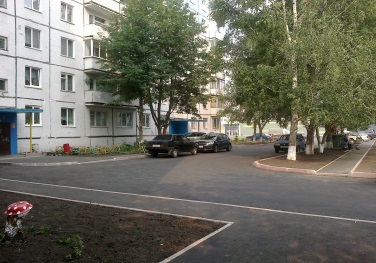 2Обеспечение освещения дворовых территорий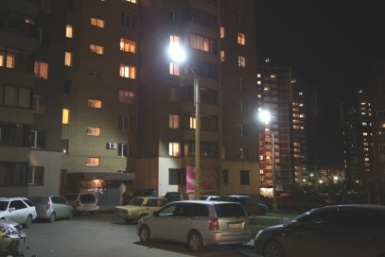 3Установка скамеек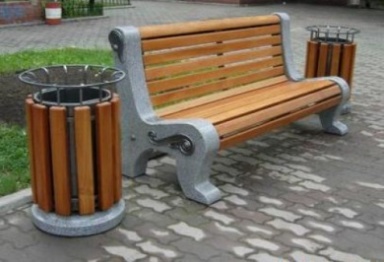 4Установка урнДополнительный перечень видов работ по благоустройству дворовых территорийДополнительный перечень видов работ по благоустройству дворовых территорийДополнительный перечень видов работ по благоустройству дворовых территорий1Проезд к территориям, прилегающим к многоквартирным домам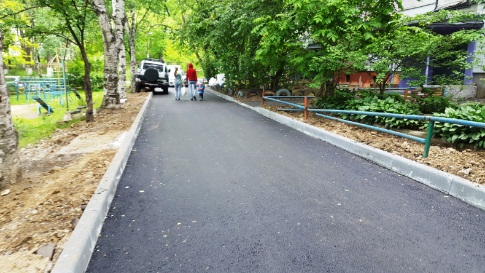 2Обустройство тротуаров, мостовых (в том числе тротуарной плиткой)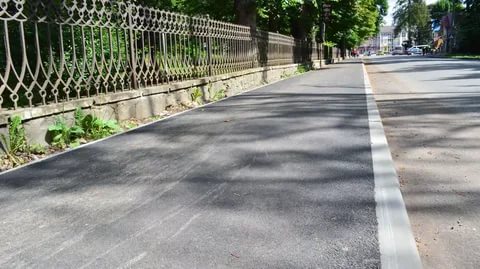 3Установка бордюрных камней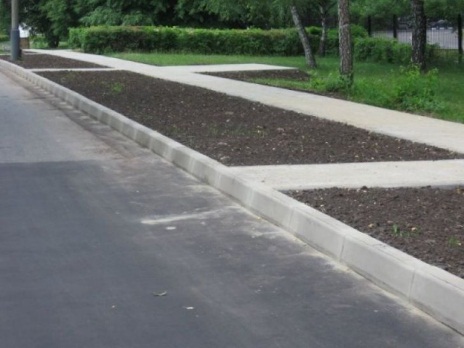 4Установка песочниц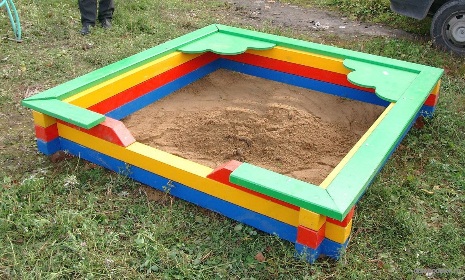 5Установка качелей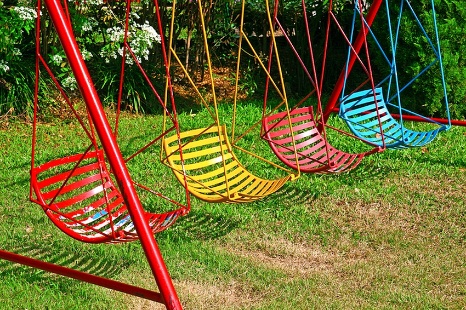 6Устройство гостевой стоянки (автомобильные парковки)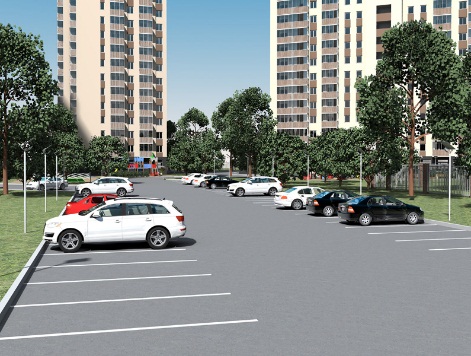 7Освещение детских (игровых) и спортивных площадок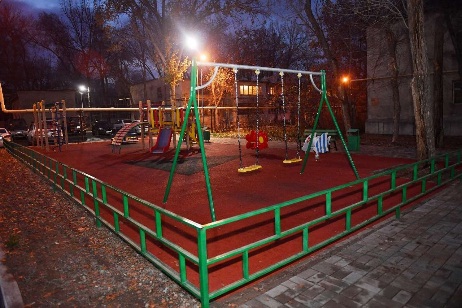 8Оборудование детской (игровой) площадки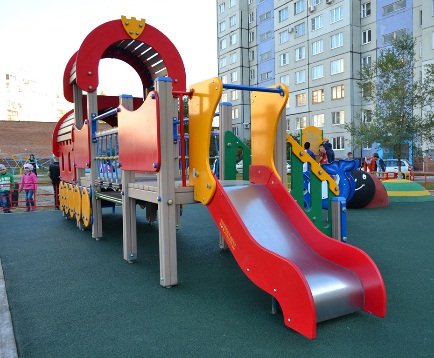 9Оборудование спортивной площадки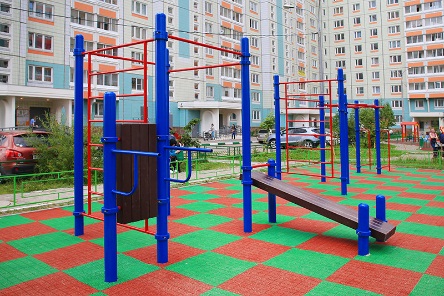 10Озеленение территории (деревья, кустарники, клумбы)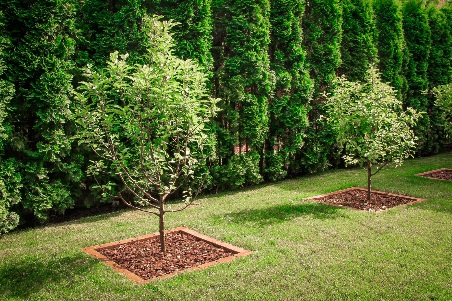 11Устройство газонов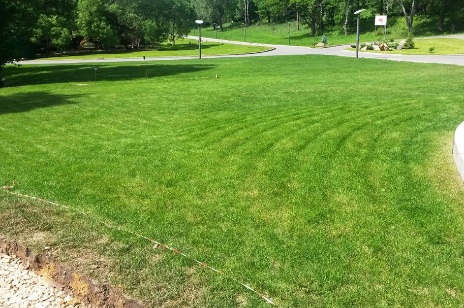 12Газонные ограждения, декоративные ограждения для клумб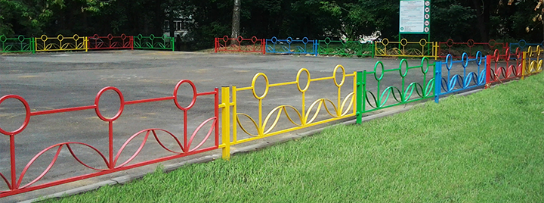 13Обрезка деревьев и кустов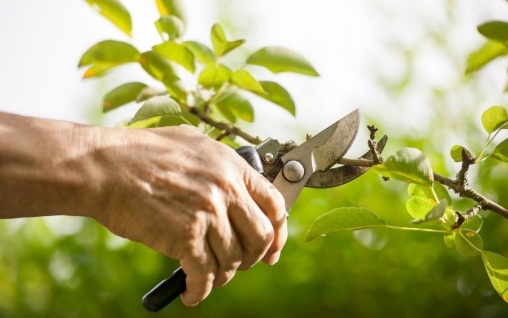 14Уборка сухостойных деревьев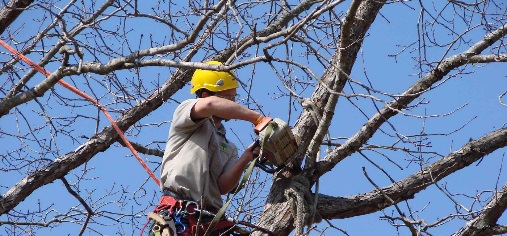 15Демонтаж хозяйственных построек (в том числе сараев) и строительство сараев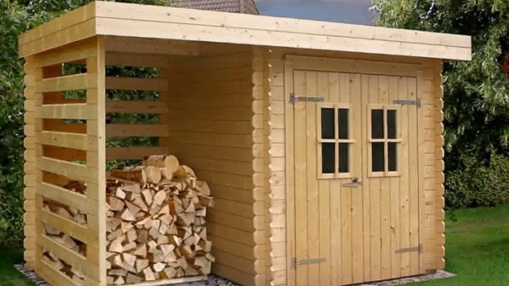 16Отсыпка дворовой территории (выравнивание) щебнем, песчано-гравийной смесью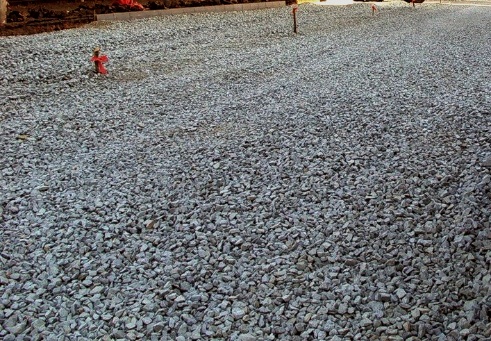 17Устройство хозяйственно-бытовых площадок с установкой контейнеров-мусоросборников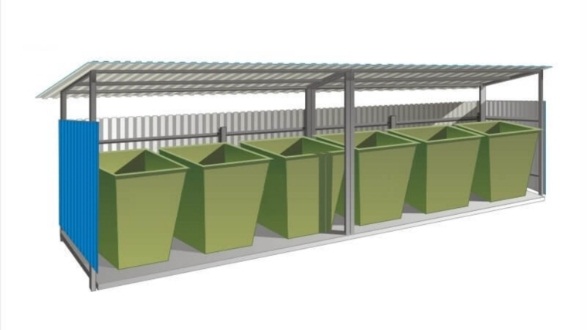 18Устройство площадок для выгула животных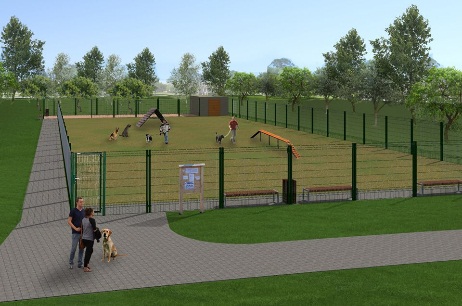 19Устройство велопарковок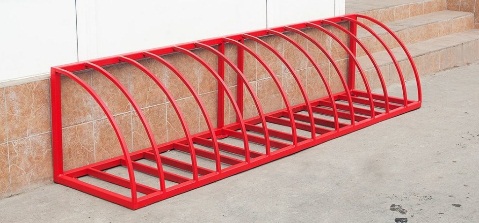 20Установка систем видеонаблюдения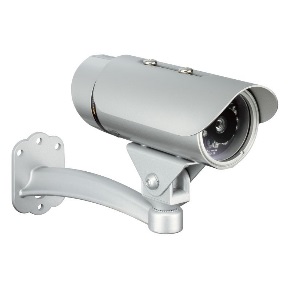 